УТВЕРЖДАЮПредседатель закупочной комиссииПАО «Волгоградоблэлектро»____________Н.М. Касьян «____» ______________2020г.ДОКУМЕНТАЦИЯо проведении открытого запроса оферт по выбору поставщика на право заключения договора финансовой аренды (лизинг) автомобилей и спецтехники для нужд ПАО «Волгоградоблэлектро»Волгоград – 2020 г.ТОМ № 1 ОБЩАЯ ЧАСТЬ1. ОБЩИЕ ПОЛОЖЕНИЯВид закупки: открытый запрос оферт. Предмет закупки, начальная (максимальная) цена договора, срок поставки товаров (выполнения работ, оказания услуг), порядок оплаты и другие существенные условия указаны в информационной карте документации и Томе № 2 Техническое задание».Процедура запроса оферт не является конкурсом или аукционом и проводится в соответствии с Положением заказчика о закупке утвержденного протоколом совета директоров №7 от 24.12.2018г (и не регулируется статьями 447—449 Гражданского кодекса Российской Федерации, а также не является публичным конкурсом и не регулируется статьями 1057—1061 Гражданского кодекса Российской Федерации. Запрос оферт не накладывает на заказчика гражданско-правовых обязательств по заключению договора с победителем запроса оферт или иным его участником. Размещенное на официальном сайте извещение вместе с настоящей документацией, являющейся его неотъемлемым приложением, являются приглашением делать оферты и должны рассматриваться участниками процедуры закупки в соответствии с этим.Заявка участника процедуры закупки имеет правовой статус оферты и будет рассматриваться организатором размещения заказа в соответствии с этим.Заключенный по результатам запроса оферт договор фиксирует все достигнутые сторонами договоренности. Во всем, что не урегулировано извещением и документацией, стороны руководствуются Гражданским кодексом Российской Федерации.Участник процедуры закупки несет все расходы, связанные с участием в запросе оферт, в том числе с подготовкой и предоставлением заявки, иной документации, а заказчик не имеют обязательств по этим расходам независимо от итогов запроса оферт, а также оснований их завершения. Участники процедуры закупки  не вправе требовать компенсацию упущенной выгоды, понесенной в ходе подготовки к запросу оферт и проведения запроса оферт. Все заявки, а также отдельные документы, входящие в состав заявки, присланные на запрос оферт, не возвращаются, за исключением отозванных, опоздавших оферт, а также за исключением случаев установления факта подачи одним участником процедуры закупки двух или более оферт, или в случае отказа от проведения запроса оферт.ТРЕБОВАНИЯ К УЧАСТНИКАМ ПРОЦЕДУРЫ ЗАКУПКИУчастник процедуры закупки должен соответствовать требованиям, предъявляемым в соответствии с законодательством Российской Федерации к лицам, осуществляющим поставки товаров, выполнение работ, оказание услуг, являющихся предметом закупки, в том числе:обладать необходимыми полномочиями на право заключения (подписи) договора;соответствовать требованиям устанавливаемым в соответствии с законодательством Российской Федерации к лицам, осуществляющим поставки товаров, выполнение работ, оказание услуг,  являющихся предметом закупки (наличие у участника закупки соответствующих лицензий, специальных разрешений, членства в СРО и допусков от саморегулируемых организаций, код по ОКВЭД должен соответствовать тому виду деятельности, который контрагент обязуется осуществлять по условиям заключенного договора);обладать необходимыми сертификатами на товары в соответствии с действующим законодательством Российской Федерации, являющиеся предметом заключаемого договора;не находиться в процессе ликвидации (для юридического лица) или быть признанным по решению арбитражного суда несостоятельным (банкротом);не являться организацией, на имущество которой наложен арест по решению суда, административного органа и (или) экономическая деятельность, которой приостановлена, на день подачи заявки в целях участия в закупке; не иметь задолженности по начисленным налогам, сборам и иным обязательным платежам в бюджеты любого уровня или государственные внебюджетные фонды за прошедший календарный год, размер которой превышает двадцать пять процентов балансовой стоимости активов участника процедуры закупки, определяемой по данным бухгалтерской отчетности за последний завершенный отчетный период. Участник процедуры закупки считается соответствующим установленному требованию в случае, если он обжалует наличие указанной задолженности в соответствии с законодательством Российской Федерации и решение по такой жалобе на день рассмотрения заявки на участие в процедуре закупки не принято.относится к субъектам малого или среднего предпринимательства, в случае если в информационной карте документации, извещении о закупке установлено соответствующее требование.отсутствие сведений об участнике процедуры закупки и их соисполнителях (субподрядчиках) в реестре недобросовестных поставщиков, ведение которого осуществляется в соответствии с Федеральным законом от 05.04.2013г.  № 44-ФЗ «О контрактной системе в сфере закупок товаров, работ, услуг для обеспечения государственных и муниципальных нужд», а также Федеральным законом от 18 июля . № 223-ФЗ «О закупках товаров, работ, услуг отдельными видами юридических лиц».В документации заказчиком также могут быть установлены следующие дополнительные требования к участникам процедуры закупки: Участники должны иметь соответствующие производственные мощности, технологическое оборудование, финансовые и трудовые ресурсы, обладать профессиональной компетентностью для производства (поставки) товаров, выполнения работ и оказания услуг, являющихся предметом закупки, а также положительной репутацией.Осуществление Участниками за последние три года, предшествующих дате окончания срока подачи заявок на участие в запросе оферт, поставок товаров, выполнение работ (оказание услуг), аналогичных поставкам товаров, выполнению работ (оказанию услуг), являющихся предметами закупок (если данное требование установлено в информационной карте).Если это предусмотрено в информационной карте запроса оферт, Участники должны обладать исключительными правами на объекты интеллектуальной собственности, если в связи с исполнением договора заказчик приобретает права на объекты интеллектуальной собственности, за исключением случаев размещения заказа на создание произведения литературы или искусства (за исключением программ для ЭВМ, баз данных).2.3 Субпоставщики, соисполнители (субподрядчики), привлекаемые Участником для исполнения договора, должны также соответствовать вышеуказанным требования к Участникам. 2.4.Участник закупки несет ответственность за предоставление недостоверных сведений о стране происхождения товара (страны регистрации участника работ) указанного в заявке на участие в закупке. Если в заявке представленной участником закупки не будет указано страны происхождения поставляемого товара (страны регистрации участника работ) это не будет являться основанием для отклонения заявки на участие в закупке и такая заявка рассматривается как содержащая предложение о поставке иностранного товара.2.5.Заказчик запроса оферт вправе установить к Участникам дополнительные требования, сведения о которых приведены в Томе № 2 «Техническое задание» документации.ТРЕБОВАНИЯ К СОДЕРЖАНИЮ, ФОРМЕ, ОФОРМЛЕНИЮ И СОСТАВУ ЗАЯВКИ, ВКЛЮЧАЯ ПЕРЕЧЕНЬ СВЕДЕНИЙ И ДОКУМЕНТОВ Для целей настоящей документации под Заявками понимается представляемая участником процедуры закупки заявка на участие в закупке, оформленная в соответствии с положениями настоящего подраздела с приложением полного комплекта документов определенного закупочной документацией. В отношении каждого лота подается не более одной заявки, в соответствии с требованиями настоящей документации. Если в документации о закупке (извещении и информационной карте) указано несколько лотов, участник закупки прилагает полный комплект документов согласно перечню, определенному соответствующим пунктом Информационной карты документации только в 1 экземпляре, несмотря на то, что в отношении каждого лота подается отдельная заявка с соответствующими приложениями. Заявка  действительна в течение срока, указанного участником процедуры закупки в данной заявке о подаче Заявки, но не менее чем 60 календарных дней со дня, следующего за днем окончания подачи  Заявок. Заявка, подготовленная участником процедуры закупки, а также вся документация, связанная с проведением закупки, которыми обмениваются участники процедуры закупки и организатор размещения заказа, должны быть написаны на русском языке. Любые вспомогательные документы, представленные участником процедуры закупки, могут быть составлены на иностранном языке, если такие материалы сопровождаются точным переводом на русский язык Использование других языков для подготовки Заявки, за исключением случаев, предусмотренных настоящим пунктом, может быть расценено Комиссией как несоответствие заявки требованиям, установленным настоящей документацией.Все суммы денежных средств, указанные в заявке (предложении), должны быть выражены в валюте, установленной в Информационной карте документации.Заявка, подаваемая для участия в закупке, должна включать следующие сведения и документы:Для юридического лица (копии документов должны быть заверены участником процедуры закупки):форму заявки, заполненную в соответствии с требованиями документации (оригинал);формы приложений к заявке, заполненные в соответствии с требованиями документации (оригинал);3.6.1.3.нотариально заверенные копии учредительных документов участника закупки, а именно: устав, имеющиеся изменения к уставу; нотариально заверенные копии свидетельства о государственной регистрации юридического лица (юридические лица зарегистрированные с 01.01.2017г., вместо копии свидетельства о государственной регистрации предоставляют лист записи соответствующего реестра – ЕГРЮЛ), свидетельства о постановке на учет в налоговом органе. Отнесение участника закупки к российским или иностранным лицам будет определяться закупочной комиссией на основании документов представленных участником закупки, которые содержат информацию о месте его регистрации). 3.6.1.4.документ, подтверждающий полномочия лица на осуществление действий от имени участника размещения заказа - юридического лица (копии решения об избрании и приказа о назначении физического лица на должность, в соответствии с которым такое физическое лицо обладает правом действовать от имени участника размещения заказа без доверенности (руководитель). В случае, если от имени участника размещения заказа действует иное лицо, заявка на участие в закупке должна содержать также доверенность на осуществление действий от имени участника размещения заказа, заверенную печатью участника размещения заказа и подписанную руководителем участника размещения заказа (для юридических лиц) или уполномоченным этим руководителем лицом, либо нотариально заверенную копию такой доверенности. В случае, если указанная доверенность подписана лицом, уполномоченным руководителем участника размещения заказа, заявка на участие в закупке должна содержать также документ, подтверждающий полномочия такого лица (оригинал или копия заверенная участником закупки);3.6.1.5.решение об одобрении или о совершении крупной сделки в случае, если требование о необходимости наличия такого решения для совершения крупной сделки установлено законодательством Российской Федерации, учредительными документами юридического лица и если для участника закупки поставка товаров, выполнение работ, оказание услуг, являющихся предметом договора, или внесение задатка в качестве обеспечения заявки, обеспечения исполнения договора является крупной сделкой (оригинал или копия заверенная участником закупки);3.6.1.6. справку об исполнении налогоплательщиком обязанности по уплате налогов, сборов, страховых взносов, пеней и налоговых санкций, выданную соответствующими подразделениями Федеральной налоговой службы не ранее чем за 45 дней до срока окончания приема заявок (оригинал или нотариально заверенная копия);3.6.1.7. бухгалтерскую отчетность: бухгалтерский баланс за последний отчетный год с приложением расшифровки по строке 1150 «Основные средства», отчет о финансовых результатах, декларация по НДС, налогу на прибыль, для субъектов малого и среднего предпринимательства – ЕНВД и УСН (оригинал или копия), юридические лица работающие по упрощенной системе налогообложения вместо деклараций по НДС, налогу на прибыль представляют налоговые декларации по налогу, уплачиваемому в связи с применением упрощенной системы налогообложения (оригинал или копия); 3.6.1.8.документ, подтверждающий внесение участником закупки задатка (оригинал или копия) в качестве обеспечения заявки на участие в запросе оферт, если такое требование установлено в извещении о проведении запроса оферт.3.6.1.9.сведения об условиях исполнения договора, в том числе заявка о цене договора, о цене единицы товара, работы услуги. В случаях, предусмотренных документацией, также копии документов, подтверждающих соответствие товара, работ, услуг требованиям, установленным в соответствии с законодательством Российской Федерации, если в соответствии с законодательством Российской Федерации установлены требования к таким товарам, работам, услугам (копии заверенные участником закупки);3.6.1.10.лицензии, сертификаты, выписку из национального реестра членов СРО с наименованием видов работ, указанием уровня ответственности (в случаях, предусмотренных действующим законодательством) выданную на дату предоставления, если требование таких документов установлено техническим заданием закупочной документации (копии заверенные участником закупки); 3.6.1.11. Выписку из ЕГРЮЛ с указанием кода по ОКВЭД, соответствующему тому виду деятельности, который участник обязуется осуществлять по условиям договора полученную не ранее чем за 45 дней до срока окончания приема заявок (оригинал, или нотариально заверенная копия);3.6.1.12. копию документа, подтверждающего применение участником специальных режимов налогообложения (оригинал или нотариально заверенная копия);3.6.1.13. Сведения из Единого реестра субъектов малого и среднего предпринимательства, о том, что участник является субъектом МСП (оригинал, подписанный усиленной квалифицированной электронной подписью налогового органа, записанный на электронный носитель предоставленный в составе заявки) либо справку за подписью руководителя организации участника о том, что участник не является субъектом МСП.3.6.1.14. сведения о субподрядчиках/соисполнителях по установленной в настоящей Документации форме «Сведения о субподрядчиках/соисполнителях». В данной форме должны быть указаны все субподрядные организации, привлекаемые к поставке товаров (выполнению работ, оказанию услуг). В случае если Участник намеревается использовать субподрядчиков (соисполнителей) для выполнения важных компонентов поставки товаров (выполнения работ, оказания услуг) или  поставки товаров (выполнения работ, оказания услуг) составляющих более 10% основного объема поставки товаров (выполнения работ, оказания услуг) в составе Заявки должны быть представлены документы по субподрядчикам/соисполнителям.3.6.1.15. справку о годовых объемах поставленных товаров (выполненных работ, оказанных услуг) за последние 3 (три) года, предшествующих дате окончания срока подачи Заявок по установленной форме.3.6.1.16. справку о выполнении Участником аналогичных поставок товаров (выполнении работ, оказания услуг) по форме, установленной настоящей Документацией, с подтверждением информации скан-копиями первого и последнего листов договоров, заключенных в указанном периоде (3 (три) года, предшествующих дате окончания срока подачи Заявок), в случае установленного дополнительного требования о представлении копий первого и последнего листов договоров  в Документации.3.6.1.17. справку о материально-технических ресурсах по форме, установленной в настоящей Документации.3.6.1.18. справку о кадровых ресурсах Участника по форме, установленной в настоящей Документации, справку о ключевом персонале, ответственном за поставку товаров (выполнение работ, оказание услуг) по форме, установленной в Документации3.6.1.19. сведения о профессиональной и деловой репутации Участника (отзывы, награды, премии, участие в международных проектах, участие в арбитражных разбирательствах). 3.6.1.20. согласие на проверку достоверности сведений и документов, представленных в составе заявки, на предмет добросовестности участника закупки согласно требований статьи 54.1 Налогового кодекса Российской Федерации.3.6.1.21.иные документы или копии документов, перечень которых определен информационной картой документации или техническим заданием, подтверждающие соответствие заявки на участие в закупке, участника закупки требованиям, установленным в закупочной документации.Для физического лица, индивидуального предпринимателя (копии документов должны быть заверены участником процедуры закупки):форму заявки, заполненную в соответствии с требованиями документации (оригинал);формы приложений к заявке, заполненные в соответствии с требованиями документации (оригинал);фамилию, имя, отчество, паспортные данные, сведения о месте жительства, номер контактного телефона;Свидетельство о регистрации в качестве индивидуального предпринимателя,  индивидуальные предприниматели зарегистрированные с 01.01.2017г., вместо копии свидетельства о государственной регистрации индивидуального предпринимателя, предоставляют лист записи соответствующего реестра – ЕГРИП (оригинал или нотариально заверенная копия). Отнесение участника закупки к российским или иностранным лицам будет определяться закупочной комиссией на основании документов представленных участником закупки, которые содержат информацию о месте его регистрации). справку об исполнении налогоплательщиком обязанности по уплате налогов, сборов, страховых взносов, пеней и налоговых санкций, выданную соответствующими подразделениями Федеральной налоговой службы не ранее чем за 60 дней до срока окончания приема заявок (оригинал или нотариально заверенная копия);сведения об условиях исполнения договора, в том числе заявка о цене договора, о цене единицы товара, работы услуги. В случаях, предусмотренных  документацией, также копии документов, подтверждающих соответствие товара, работ, услуг требованиям, установленным в соответствии с законодательством Российской Федерации, если в соответствии с законодательством Российской Федерации установлены требования к таким товарам, работам, услугам;документ, подтверждающий внесение участником закупки задатка (оригинал или копия) в качестве обеспечения заявки на участие в запросе оферт, если такое требование установлено в извещении о проведении запроса оферт.лицензии, сертификаты, выписку из национального реестра членов СРО с наименованием видов работ, указанием уровня ответственности (в случаях, предусмотренных действующим законодательством) выданную на дату предоставления и иные документы, если требование таких документов установлено техническим заданием закупочной документации (копии заверенные участником закупки);3.6.2.7.выписку из ЕГРИП с указанием кода по ОКВЭД, соответствующему тому виду деятельности, который участник обязуется осуществлять по условиям договора полученную не ранее чем за 45 дней до срока окончания приема заявок (оригинал или нотариально заверенная копия);3.6.2.8. копию документа, подтверждающего применение участником специальных режимов налогообложения (оригинал или нотариально заверенная копия);3.6.2.9. Сведения из Единого реестра субъектов малого и среднего предпринимательства, о том, что участник является субъектом МСП (оригинал, подписанный усиленной квалифицированной электронной подписью налогового органа, записанный на электронный носитель предоставленный в составе заявки) либо справку за подписью руководителя организации участника о том, что участник не является субъектом МСП.3.6.2.10. сведения о субподрядчиках/соисполнителях по установленной в настоящей Документации форме «Сведения о субподрядчиках/соисполнителях». В данной форме должны быть указаны все субподрядные организации, привлекаемые к поставке товаров (выполнению работ, оказанию услуг). В случае если Участник намеревается использовать субподрядчиков (соисполнителей) для выполнения важных компонентов поставки товаров (выполнения работ, оказания услуг) или  поставки товаров (выполнения работ, оказания услуг) составляющих более 10% основного объема поставки товаров (выполнения работ, оказания услуг) в составе Заявки должны быть представлены документы по субподрядчикам/соисполнителям.3.6.2.11. справку о годовых объемах поставленных товаров (выполненных работ, оказанных услуг) за последние 3 (три) года, предшествующих дате окончания срока подачи Заявок по установленной форме.3.6.2.12. справку о выполнении Участником аналогичных поставок товаров (выполнении работ, оказания услуг) по форме, установленной настоящей Документацией, с подтверждением информации скан-копиями первого и последнего листов договоров, заключенных в указанном периоде (3 (три) года, предшествующих дате окончания срока подачи Заявок), в случае установленного дополнительного требования о представлении копий первого и последнего листов договоров  в Документации.3.6.2.13. справку о материально-технических ресурсах по форме, установленной в настоящей Документации.3.6.2.14. справку о кадровых ресурсах Участника по форме, установленной в настоящей Документации, справку о ключевом персонале, ответственном за поставку товаров (выполнение работ, оказание услуг) по форме, установленной в Документации3.6.2.15. сведения о профессиональной и деловой репутации Участника (отзывы, награды, премии, участие в международных проектах, участие в арбитражных разбирательствах). 3.6.2.16. согласие на проверку достоверности сведений и документов, представленных в составе заявки, на предмет добросовестности участника закупки согласно требований статьи 54.1 Налогового кодекса Российской Федерации.3.6.2.17.иные документы или копии документов, перечень которых определен информационной картой документации или техническим заданием, подтверждающие соответствие заявки на участие в закупке, участника закупки требованиям, установленным в закупочной документации.для группы (нескольких лиц) лиц, выступающих на стороне одного участника закупки:документ, подтверждающий объединение лиц, выступающих на стороне одного участника закупки в группу, и право конкретного участника закупки участвовать в закупке от имени группы лиц, в том числе подавать заявку, вносить обеспечение заявки, договора, подписывать протоколы, договор;документы и сведения в соответствии с пунктами 3.6.1, или 3.6.2. настоящей документации участника закупки, которому от имени группы лиц поручено подать заявку.ПОРЯДОК ПРОВЕДЕНИЯ ЗАКУПКИПолучение документации:Документация в форме электронного документа, размещена на сайте Заказчика www.voel.ru, в единой информационной системе www.zakupki.gov.ru и доступна для ознакомления бесплатно.Срок предоставления документации с момента размещения закупочной процедуры в единой информационной системе, по дату окончания подачи заявок на участие в закупочной процедуре.  Если заинтересованное лицо получило документацию иным способом, чем это указано в пункте 4.1.1. документации, организатор размещения заказа не несет ответственности за неполучение таким лицом информации об изменениях и (или) разъяснениях положений настоящей документации. Предоставление документации о закупке до размещения в единой информационной системе извещения о проведении закупки не допускается.Внесение изменений в извещение и документацию закупочной процедуры.В любое время до истечения срока представления заявок заказчик вправе по собственной инициативе либо в ответ на запрос претендента внести изменения в извещение и документацию закупочной процедуры. В течение трех дней со дня принятия решения о внесении изменений в извещение и документацию закупочной процедуры такие изменения размещаются заказчиком в единой информационной системе и направляются по электронной почте претендентам, которым заказчик предоставил документацию на бумажном носителе.В случае, если изменения в извещение о проведении закупочной процедуры и (или) документацию закупочной процедуры внесены позднее чем за 2 дня до даты окончания подачи заявок на участие в закупке, срок подачи заявок на участие в такой закупке должен быть продлен так, чтобы со дня размещения на официальном сайте внесенных изменений до даты окончания подачи заявок на участие в закупке такой срок составлял не менее чем 2 дня.Разъяснение положений документации закупочной процедуры.Любой претендент вправе направить заказчику запрос разъяснений положений документации закупочной процедуры. Запрос направляется в письменной форме, в том числе посредством факсимильной связи. В случае, если закупка проводится в электронной форме, запрос может быть направлен в форме электронного документа, подписанного ЭЦП участника. Запросы направляются в срок, установленный документацией закупочной процедуры.В течение трех рабочих дней с даты поступления запроса, заказчик осуществляет разъяснения положений документации о конкурентной закупке и размещает их (без указания участника такой закупки, от которого поступил запрос на разъяснения) в единой информационной системе. В случае несоблюдения претендентом формы направления запроса разъяснений и сроков направления запроса разъяснений, разъяснения по такому запросу не даются.Размещение в единой информационной системе разъяснений положений документации является должным уведомлением участника, обратившимся за разъяснениями.В случае несоблюдения претендентом сроков направления запроса разъяснений, разъяснения по такому запросу не даются.На основании своевременно поступившего запроса заказчик в праве по своему усмотрению принять одно из следующих решений:внести изменения в извещение и документацию закупочной процедуры; дать претенденту разъяснения положений документации; отказаться от проведения закупочной процедуры.В случае принятия решения о даче разъяснения претенденту, направившему запрос, заказчик в течение трех дней с момента принятия такого решения направляет данные разъяснения претенденту, подавшему такой запрос, а также размещает копию таких разъяснений (без указания наименования или адреса претендента, от которого был получен запрос на разъяснения) в единой информационной системе. Внесенные изменения в извещение и документацию, размещенные в единой информационной системе, являются надлежащим уведомлением претендента, обратившимся за разъяснениями.Извещение об отказе от проведения закупочной процедуры, размещенное в единой информационной системе является надлежащим уведомлением претендента, обратившимся за разъяснениями.В случае если разъяснения даны Заказчиком менее чем за 2 дня до даты окончания подачи заявок на участие в закупке, срок подачи заявок на участие в такой закупке должен быть продлен так, чтобы со дня размещения на официальном сайте данных разъяснений до даты окончания подачи заявок на участие такой срок составлял не менее чем 2 дня. Отказ от проведения закупочной процедуры.В любой момент по своему усмотрению Заказчик вправе принять решение об отказе от проведения закупочной процедуры.В случае принятия решения об отказе от проведения закупочной процедуры, заказчик в течение трех дней после принятия такого решения размещает сведения об отказе от проведения закупочной процедуры в единой информационной системе. Заказчик не несет обязательств или ответственности в случае неознакомления претендентами, участниками закупочной процедуры с извещением об отказе от проведения закупочной процедуры.В случае, если решение об отказе от проведения закупочной процедуры принято до вскрытия конвертов с заявками, заявки, полученные до принятия решения об отказе от проведения закупочной процедуры, по письменному запросу участника закупки, подавшего такую заявку, возвращаются данному участнику.Обеспечение заявки и обеспечение исполнения договора (задаток).В случае, если в Информационной карте документации установлено требование обеспечения заявки на участие в закупочной процедуре, участник закупочной процедуры должен предоставить в составе своей Заявки подтверждение исполнения данного обязательства в размере и валюте, указанной в Информационной карте документации. Обеспечение заявки на участие в закупке может предоставляться участником закупки путем внесения денежных средств, предоставления банковской гарантии или иным способом, предусмотренным Гражданским кодексом Российской Федерации.В случае если в качестве обеспечения заявки используются денежные средства, то внесение такого обеспечения осуществляется одним из следующих способов:путем перечисления денежных средств по реквизитам счета заказчика, указанным в извещении об осуществлении закупки. Документации о закупке, не позднее момента окончания срока подачи заявок. Факт перечисления денежных средств подтверждается платежным поручением.путем перечисления денежных средств на счет оператора электронной площадки, в соответствии с регламентом работы оператора электронной площадки.иным путем предусмотренным Федеральным законом № 223-ФЗ.Если в качестве обеспечения заявки используется банковская гарантия, то банк, предоставляющий банковскую гарантию, должен находиться в реестре банков Министерства финансов России и иметь достаточный уровень ликвидности.В случае если в качестве обеспечения заявки на участие в конкурентной закупке использовались денежные средства Заказчик устанавливает порядок возврата такого обеспечения в документации закупочной процедуры, одним из следующих способов: путем перечисления денежных средств Заказчиком на счет, указанный участником закупки в платежном поручении при поступлении данного обеспечения;путем перечисления денежных средств оператором электронной площадки участнику такой закупки в соответствии с регламентом работы оператора электронной площадки;иным путем предусмотренным Федеральным законом №223-ФЗ.Обеспечение заявки возвращается в течение 7 (семи) рабочих дней с момента опубликования в единой информационной системе итогового протокола закупочной процедуры, всем участникам закупки, исполнившим обязательства, связанные с подачей заявки, кроме участника, признанного победителем (участником с которым заключается договор). Обеспечение заявки возвращается в течение 7 (семи) рабочих дней с момента заключения договора с победителем закупки участнику, признанному победителем по итогам закупочной процедуры.Обеспечение заявки возвращается в течении 7 (семи) рабочих дней с момента получения Заказчиком соответствующего запроса, от участника перечислившего обеспечение, но не предоставившего (несвоевременно предоставившего) заявку на участив в конкурентной закупке.Возврат участнику конкурентной закупки обеспечения заявки на участие в закупке не производится в следующих случаях:уклонение или отказ участника закупки от заключения договора;непредоставление или предоставление с нарушением условий, установленных Федеральным законом №223-ФЗ, до заключения договора заказчику обеспечения исполнения договора (в случае, если в извещении об осуществлении закупки, документации о закупке установлены требования обеспечения исполнения договора и срок его предоставления до заключения договора). Заказчик вправе требовать от участника, признанного по итогам закупки победителем (участником с которым заключается договор) предоставления обеспечения исполнения договора, заключаемого по результатам такой закупки. Для этого Заказчик устанавливает в извещении об осуществлении закупки, документации о закупке: размер такого обеспечения и иные требования к такому обеспечению. В качестве обеспечения исполнения договора выступают денежные средства, если иное не предусмотрено Федеральным законом 223-ФЗ или настоящим Положением.Размер обеспечения исполнения договора не должен превышать 30 (тридцать) процентов от начальной (максимальной) цены договора.Если в качестве обеспечения исполнения договора заключаемого по результатам конкурентной закупки установлены денежные средства, то такое обеспечение должно быть зачислено по реквизитам счета Заказчика, указанным извещении об осуществлении закупки, документации о закупке, не позднее 5 (пяти) рабочих дней с момента опубликования в единой информационной системе итогового протокола закупки, участником признанным по итогам закупочной процедуры победителем (участником с которым заключается договор) или засчитано (частично засчитано) за счет средств обеспечения заявки на участие в закупочной процедуре по письменному заявлению такого участника. Обязательства участника закупки, связанные с исполнением договора включают в себя:обязательство поставить товары, выполнить работы, оказать услуги, являющиеся предметом договора в полном объеме;обязательство поставить товары, выполнить работы, оказать услуги, являющиеся предметом договора в надлежащем качестве;обязательство поставить товары, выполнить работы, оказать услуги, являющиеся предметом договора в установленном месте;обязательство поставить товары, выполнить работы, оказать услуги, являющиеся предметом договора в установленные сроки; обязательство не предоставлять в процессе исполнения договора ложных документов и сведений;обязательство не привлекать к исполнению договора субподрядные организации в случае если закупочной документацией не предусмотрено привлечение к исполнению договора субподрядных организаций;иные обязательства, установленные в документации или проекте договора, заключаемого по результатам закупочной процедуры. Обеспечение исполнение договора возвращается участнику, перечислившему такое обеспечение и заключившему договор по итогам закупочной процедуры, в течение 7 (семи) рабочих дней с момента исполнения таким участником всех обязательств по договору и направления таким участником письменного заявления на возврат обеспечения.Заказчик удерживает сумму обеспечения исполнения договора в случаях невыполнения участником закупки обязательств, предусмотренных п. 4.5.14.Порядок приема и регистрации Заявок.  Со дня размещения извещения на официальном сайте заказчика и (или) в единой информационной системе до окончания срока подачи заявок на участие в закупочной процедуре, установленного в извещении и в информационной карте документации закупочной процедуры, заказчик осуществляет прием заявок на участие в закупочной процедуре.Для участия в закупочной процедуре участник должен подать заявку по форме и в порядке, установленном документацией закупочной процедуры. Претендент вправе подать только одну заявку в отношении каждого предмета закупочной процедуры (лота), а так же дополнения и разъяснения к такой заявке.Все заявки на участие в закупочной процедуре, полученные до истечения срока подачи заявок, регистрируются заказчиком.   Заказчик обеспечивает конфиденциальность сведений, содержащихся в поданных заявках.Участник закупки вправе изменить или отозвать ранее поданную заявку в порядке, предусмотренном документацией закупочной процедуре. Изменение и (или) отзыв заявок после истечения срока подачи заявок, установленного документацией закупочной процедуры, не допускается.Если такая возможность предусмотрена документацией закупочной процедуры и (или) если заказчик вносит изменение в извещение и  документацию и (или) продлевает срок окончания приема заявок, то участник, уже подавший заявку, вправе принять любое из следующих решений:отозвать поданную заявку;отозвать поданную заявку и в последствии подать новую заявку;не отзывать поданной заявки;дать дополнения, разъяснения к поданной заявке.Если по окончании срока подачи заявок на участие в закупочной процедуре, установленного документацией закупочной процедуры, заказчиком будет получена только одна заявка или не будет получено ни одной заявки, закупочная процедура будет признана несостоявшейся.В случае, если документацией закупочной процедуры предусмотрено два и более лота, закупочная процедура признается несостоявшимся только в отношении тех лотов, в отношении которых подана только одна заявка или не подана ни одной заявки.Если по окончании срока подачи заявок, установленного документацией закупочной процедуры, заказчиком будет получена только одна заявка, несмотря на то, что закупочная процедура признается несостоявшейся, закупочная комиссия осуществит вскрытие конверта с такой заявкой и рассмотрит ее в порядке, установленном документацией.Заявки, полученные заказчиком после окончания срока подачи заявок, установленного документацией закупочной процедуры, не рассматриваются и направляются участникам закупки, подавшим такие заявки, по их письменному запросу без нарушения целостности конверта, в котором была подана такая заявка. Опоздавшие заявки не вскрываются и не рассматриваются.Изменение Заявок или их отзыв.Участник процедуры закупки, подавший заявку, вправе изменить или отозвать свою заявку в любое время после ее подачи, но до истечения срока предоставления заявок по данной закупке. Изменение и (или) отзыв заявок после истечения срока подачи заявок на участие в закупке, установленного документацией о закупке, не допускается.Изменение Заявки осуществляется в соответствии с требованиями настоящей документации, установленными к подаче заявок, с включением следующих документов:обращение к организатору размещения заказа с просьбой об изменении Заявки  на бланке организации (для юридического лица);перечень изменений в заявке с указанием документов первоначального состава Заявки, которых данные изменения касаются;новые версии документов, которые изменяются. Если изменения касаются сведений, указываемых в Разделе 8 форма 1 «Заявка на участие в запросе оферт», измененная форма 1 также должна быть приложена в составе новых версий документов.- В случае изменений заявок дополнительно указывается «Изменение Заявки (Заявки на участие в процедуре закупки)».Для отзыва Заявки, участник процедуры закупки, подавший Заявку, предоставляет организатору размещения заказа уведомление об отзыве, подписанное уполномоченным лицом участника процедуры закупки. В уведомлении указывается наименование запроса оферт, по которому отзывается данная Заявка, наименование и почтовый адрес участника процедуры закупки, отзывающего Заявку, способ возврата Заявки (в случае такой необходимости). Расходы по возврату отзываемой участником процедуры закупки Заявки относятся на его счет.Вскрытие конвертов с заявками участников.В день, во время и в месте, указанном в извещении и информационной карте документации закупочной процедуры, закупочной комиссией вскрываются конверты с заявками, которые поступили заказчику в установленные извещением и документацией закупочной процедуры сроки.В случае установления факта подачи одним участником закупки двух и более заявок в отношении одного и того же лота при условии, что поданные ранее заявки таким участником не отозваны, все заявки участника закупки, поданные в отношении данного лота, не рассматриваются по письменному запросу участника закупки, подавшего такую заявку, возвращаются данному участнику.В ходе вскрытия поступивших на участие в закупочной процедуре конвертов с заявками председатель или иной член закупочной комиссии, исходя из представленных в заявке документов, оглашает следующую информацию:о содержимом конверта (заявка, ее изменение, отзыв, иное);наименование (для юридического лица), фамилия, имя, отчество (для физического лица) каждого участника закупки, конверт с заявкой которого вскрывается;наличие документов, предусмотренных документацией закупочной процедуры;любую другую информацию, которую закупочная комиссия сочтет нужной огласить.По результатам процедуры вскрытия конвертов с заявками закупочная комиссия составляет соответствующий протокол.В случае, если по окончании срока подачи заявок подана только одна заявка или не подано ни одной заявки, в указанный протокол вносится информация о признании закупочной процедуры несостоявшейся, а так же информация о возможности заключения договора с единственным поставщиком (исполнителем, подрядчиком).Протокол вскрытия конвертов размещается заказчиком не позднее чем через 3 дня со дня подписания на официальном сайте заказчика и (или) в единой информационной системе.Оценка и сопоставление заявок.Оценку и сопоставление заявок осуществляет закупочная комиссия. Она вправе привлекать к данному процессу экспертов и любых других лиц, которых сочтет необходимым. При этом лица, участвующие в оценке и сопоставлении заявок, в том числе члены комиссии по закупке должны обеспечить конфиденциальность процесса оценки.Оценка и сопоставление заявок осуществляется в следующем порядке:проведение отборочной стадии;проведение оценочной стадии.Отборочная стадия. В рамках отборочной стадии последовательно выполняются следующие действия:Проверка заявок участников на наличие документов, требование о наличии которых установлено документацией закупочной процедуры.Исправление арифметических, грамматических и иных очевидных ошибок, выявленных в ходе рассмотрения заявок с обязательным уведомлением о любом подобном исправлении участника закупки, представившего соответствующую заявку, и получением его согласия в письменной форме. Направление запроса участником происходит при помощи функционала электронной торговой площадки на которой размещена данная процедура.Проверка заявок на соблюдение требований документации  закупочной процедуры к оформлению заявок; при этом заявки рассматриваются как отвечающие требованиям документации закупочной процедуры, даже если в них имеются несущественные несоответствия по форме, или арифметические и грамматические ошибки, которые исправлены и с их исправлением согласен участник, представивший данную заявку.Проверка участника закупки на соответствие требованиям закупочной процедуры.Проверка предлагаемых товаров, работ, услуг на соответствие требованиям закупочной процедуры.Отклонение заявок, которые по мнению членов комиссии по закупке не соответствуют требованиям закупочной процедуры по существу, и принятие решения об отказе участникам закупки, подавшим такие заявки в допуске к участию в закупочной процедуре.Участнику закупочной процедуры будет отказано в признании его участником закупочной процедуры, и его заявка не будет допущена до оценочной стадии в случаях:Непредставления оригиналов и копий документов, а также иных сведений, требование о наличии которых установлено документацией закупочной процедуры.Несоответствия участника закупки требованиям к участникам, установленным документацией закупочной процедуры.Несоответствия заявки требованиям к заявкам, установленным документацией закупочной процедуры.Несоответствия предлагаемых товаров, работ, услуг требованиям документации закупочной процедуры.Непредставления задатка в качестве обеспечения заявки.Непредставления разъяснений заявки по запросу комиссии по закупке.Предоставления в составе заявки заведомо ложных сведений, намеренного искажения информации или документов, входящих в состав заявки.Указание в заявке участника цены договора, которая превышает  начальную (максимальную) цену договора, установленную в извещении и документации закупочной процедуры.Указание в заявке участника сроков поставки товара (оказания услуг, выполнения работ), которые превышают максимальные сроки поставки товара (оказание услуг, выполнение работ) установленные в извещении и документации закупочной процедуры.Принятие участником решения об уменьшении величины уставного капитала.Иные случаи, установленные в документации о конкурентной закупке.В случае, если при  проведении отборочной стадии заявка только одного участника признана соответствующей требованиям документации, такой участник считается единственным участником конкурентной закупки. Заказчик вправе по своему усмотрению заключить договор с таким участником закупочной процедуры, подавшим такую заявку на условиях документации, проекта договора и заявки, поданной участником. Такой участник не вправе отказаться от заключения договора с заказчиком, если от последнего поступило такое предложение.Оценочная стадия. В рамках оценочной стадии закупочная комиссия оценивает и сопоставляет заявки, которые не были отклонены на отборочной стадии. Цель оценки и сопоставления заявок заключается в их ранжировании по степени предпочтительности для заказчика с целью определения победителя закупочной процедуры.Оценка осуществляется в строгом соответствии с критериями и процедурами, указанными в документации закупочной процедуры.В ходе оценки закупочная комиссия присуждает заявкам участников баллы исходя из соответствия предложений участников критериям установленным документацией закупочной процедуры.В ходе оценки заявок закупочная комиссия принимает оценки и рекомендации экспертов (в случае, если таковые привлекались), однако может принимать любые самостоятельные решения.Отборочная и оценочная стадии могут совмещаться (проводиться одновременно).На основании результатов оценки и сопоставления заявок закупочная комиссия каждой заявке относительно других по мере уменьшения присужденных таким заявкам баллов присваивает порядковые номера. Заявке, которой по результатам оценки присужден максимальный балл, закупочная комиссия присвоит первый номер. Победителем закупочной процедуры признается участник, заявке которого по результатам оценки и сопоставления заявок присвоен первый номер.В случае, если по результатам оценки нескольким заявкам присужден одинаковый балл, меньший порядковый номер присваивается заявке, которая поступила ранее других заявок, имеющих одинаковый балл.По результатам заседания закупочной комиссии, на котором осуществляется оценка и сопоставление заявок и определение победителя закупочной процедуры, оформляется протокол о результатах закупочной процедуры.Указанный протокол размещается заказчиком не позднее чем через 3 дня со дня его подписания в единой информационной системе. В случае уклонения победителя закупочной процедуры от заключения договора, заказчик вправе по своему усмотрению заключить договор с участником, заявке которого по результатам оценки и сопоставления заявок был присвоен второй номер, на условиях проекта договора, прилагаемого к документации, и условиях исполнения договора, предложенных данным участником в заявке. Такой участник не вправе отказаться от заключения договора.Заключение договора с победителем (участником) запроса оферт: Договор по результатам конкурентной закупки заключается не ранее чем через десять дней и не позднее чем через двадцать дней с даты размещения в единой информационной системе итогового протокола, составленного по результатам конкурентной закупки. В случае необходимости одобрения органом управления заказчика в соответствии с законодательством Российской Федерации заключения договора или в случае обжалования в антимонопольном органе действий (бездействия) заказчика, комиссии по осуществлению конкурентной закупки, оператора электронной площадки договор должен быть заключен не позднее чем через пять дней с даты указанного одобрения или с даты вынесения решения антимонопольного органа по результатам обжалования действий (бездействия) заказчика, комиссии по осуществлению конкурентной закупки, оператора электронной площадки.Участник закупки, с которым заключается договор, подписывает договор и в установленный срок возвращает один экземпляр договора Заказчику.В случае непредставления подписанного договора победителем, иным участником, с которым заключается договор в сроки, указанные в документации о закупке, победитель, иной участник считаются уклонившимися от заключения договора.В случае непредставления победителем, иным участником, с которым заключается договор, обеспечения исполнения договора, в случае наличия такого требования в документации о закупке, в сроки, указанные в документации о закупке, победитель, иной участник считаются уклонившимися от заключения договора.В случае, если документацией о закупке было предусмотрено представление обеспечения исполнения заявки на участие в процедуре, заказчик удерживает такое обеспечения при наступлении обстоятельств установленных настоящей документацией. В случае, если документацией о закупке установлено требование обеспечения исполнения договора, договор может быть заключен только после предоставления участником закупки, с которым заключается договор, обеспечения исполнения договора в порядке, форме и в размере, указанным в документации о закупке.При заключении договора заказчик может увеличить количество поставляемого товара (выполняемых работ, оказываемых услуг). Заказчик по согласованию с исполнителем договора вправе изменить или расторгнуть договор в случае существенного изменения обстоятельств, из которых они исходили при заключении договора, в порядке, предусмотренном Гражданским кодексом Российской Федерации. В случае не достижения соглашения об изменении условий договора в соответствии с существенно изменившимися обстоятельствами или о его расторжении, договор может быть расторгнут или изменен судом в порядке и по основаниям, предусмотренным Гражданским кодексом Российской Федерации. Заказчик в одностороннем порядке может отказаться от исполнения обязательств по договору по основаниям, предусмотренным Гражданским кодексом Российской Федерации. Заказчик по согласованию с контрагентом в ходе исполнения договора вправе изменить объем поставляемых товаров (выполняемых работ, оказываемых услуг) при изменении потребности в товарах, работах, услугах, на поставку, выполнение, оказание которых заключен договор в объеме не более 80 % от общей стоимости товаров (работ, услуг). При поставке дополнительных таких товаров, выполнении дополнительного объема таких работ, оказании дополнительного объема таких услуг заказчик по согласованию с контрагентом вправе изменить первоначальную цену договора пропорционально объему таких товаров, работ, услуг, а при внесении соответствующих изменений в договор в связи с сокращением потребности в поставке товаров, выполнении таких работ, оказании таких услуг заказчик в обязательном порядке изменит цену договора указанным образом. При исполнении договора заключенного с участником закупки которому предоставлен приоритет не допускается замена страны происхождения товаров, за исключением случая, когда в результате такой замены  вместо иностранных товаров поставляются российские товары, при этом качество, технические и функциональные характеристики таких товаров не должны уступать качеству и соответствующим техническим и функциональным характеристикам товаров указанных в договоре. При осуществлении закупки товаров, работ, услуг в целях создания произведения архитектуры, градостроительства или садово-паркового искусства и (или) разработки на его основе проектной документации объектов капитального строительства договор должен содержать условия, согласно которым:исключительное право использовать произведение архитектуры, градостроительства или садово-паркового искусства, созданное в ходе выполнения такого договора, путем разработки проектной документации объекта капитального строительства на основе указанного произведения, а также путем реализации произведения архитектуры, градостроительства или садово-паркового искусства принадлежит указанным в части 2 статьи 1 Федерального закона №223-ФЗ юридическим лицам, от имени которых заключен договор;заказчик имеет право на многократное использование проектной документации объекта капитального строительства, разработанной на основе произведения архитектуры, градостроительства или садово-паркового искусства, без согласия автора произведения архитектуры, градостроительства или садово-паркового искусства.Автор произведения архитектуры, градостроительства или садово-паркового искусства не вправе требовать от заказчика проектной документации, указанной в пункте 2 части 1 статьи 3.1-3. Федерального закона №223-ФЗ, предоставления ему права заключать договор на разработку такой проектной документации без использования конкурентных способов определения поставщиков (подрядчиков, исполнителей).Договор, предметом которого является выполнение проектных и (или) изыскательских работ, должен содержать условие, согласно которому с даты приемки результатов выполнения проектных и (или) изыскательских работ исключительные права на результаты выполненных проектных и (или) изыскательских работ принадлежат указанным в части 2 статьи 1 Федерального закона №223ФЗ юридическим лицам, от имени которых заключен договор. Результатом выполненной работы по договору, предметом которого в соответствии с Гражданским кодексом Российской Федерации является выполнение проектных и (или) изыскательских работ, являются проектная документация и (или) документ, содержащий результаты инженерных изысканий. В случае, если в соответствии с Градостроительным кодексом Российской Федерации проведение экспертизы проектной документации и (или) результатов инженерных изысканий является обязательным, проектная документация и (или) документ, содержащий результаты инженерных изысканий, признаются результатом выполненных проектных и (или) изыскательских работ по такому договору при наличии положительного заключения экспертизы проектной документации и (или) результатов инженерных изысканий.Участник закупки, с которым подписывается договор, обязан соблюдать принцип должной осмотрительности при исполнении договора. При возникновении необходимости участник закупки, с которым подписывается договор, обязан не препятствовать представителям Заказчика в проведении осмотра административно-хозяйственных зданий и складских помещений.В целях осуществления контроля за исполнением договора при приемке товарно-материальных ценностей и результатов работ, услуг Заказчик осуществляет фото-, видеофиксацию автотранспортных средств, осуществляющих доставку товарно-материальных ценностей, а также обеспечивает фото-, видеофиксацию объекта, являющегося предметом договора, до момента выполнения работ (оказания услуг) и результатов выполненных работ (оказанных услуг) по договору. Признание конкурентной закупки несостоявшейся и последствия признания конкурентной процедуры несостоявшейся.Конкурентная закупка признается несостоявшейся в отношении предмета закупки (лота) в следующих случаях: Если по окончании срока подачи заявок на участие в конкурентной закупке (этапе конкурентной закупки, предусматривающим подачу заявок), установленного документацией о конкурентной закупке, заказчиком (оператором электронной площадки) не будет получено ни одной заявки. Если по окончании срока подачи заявок на участие в конкурентной закупке (этапе конкурентной закупки, предусматривающим подачу заявок), установленного документацией о конкурентной закупке, заказчиком (оператором электронной площадки) будет получена только одна заявка. Если в процессе рассмотрения заявок были признаны несоответствующими требованиям документации о конкурентной закупке все заявки, отказано в допуске к участию в конкурентной закупке всем участникам.Если в процессе рассмотрения заявок заявка только одного участника признана соответствующей требованиям документации о конкурентной закупке.Иные случаи, установленные документацией о конкурентной закупке.В случае, если документацией о конкурентной закупке предусмотрено два и более предмета закупки (лота), закупка признается несостоявшейся только в отношении тех предметов закупки (лотов), в отношении которых имеется обстоятельство, предусмотренное п. 4.11.1 настоящей документации.В случае, признания конкурентной закупки несостоявшейся, данная информация вносится в протокол, составляемый по результатам этапа конкурентной закупки, при наличии такового, а также в итоговый протокол.В случае признания конкурентной закупки несостоявшейся закупочная комиссия вправе принять одно из следующих решений:Заключить договор с единственным поставщиком (исполнителем, подрядчиком) на условиях документации и проекта договора.Заключить договор с единственным допущенным участником, в случае наличия такового на условиях документации, проекта договора и заявки поданной таким участником. Провести закупочную процедуру повторно. При этом допускается изменение количества, объема, цены закупаемых товаров (работ, услуг), сроков исполнения договора, заключаемого по итогам такой закупки и иных параметров закупки.Не заключать договора по итогам закупки.5. Критерии оценки оферт участников, порядок оценки и сопоставления оферт участников5.1. При оценке оферт участников запроса оферт закупочной комиссией используется балльный метод оценки (с учетом весового коэффициента). Все участники ранжируются по каждому из критериев. Закупочная комиссия проставляет баллы по каждому из участников запроса оферт согласно таблице критериев:Оценка с учетом критерия цены договора (ценовой балл Rai) рассчитывается на основании отношения минимальной предложенной цены (Цmin) к цене, предложенной в оцениваемой заявке (Ц), с учетом значения ценового балла («веса»), присваиваемого заявке с наименьшей ценой (в настоящем документе устанавливается В = 100): Rai = (Цmin / Ц) * ВПрисуждение баллов по неценовому критерию производится  путем  суммирования баллов по подкритериям с учетом весового коэффициента (путем умножения величины балла на величину весового коэффициента.Итоговые баллы, присуждаемые заявкам на участие в запросе оферт, рассчитываются  путем суммирования баллов, присужденных по неценовым критериям, умноженным на их весовой коэффициент  и ценовых критериев умноженных на их весовой коэффициент. Итоговый балл определяется по формуле:, баллов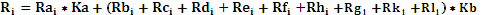 На основании результатов оценки и сопоставления заявок на участие в запросе оферт,  комиссией каждой заявке на участие в запросе оферт относительно других по мере уменьшения количества баллов присваивается порядковый номер. Первое место присуждается заявке, набравшей максимальный итоговый балл. В случае равенства количества баллов победителем признается участник, заявка на участие в запросе оферт которого поступила ранее заявок на участие в запросе оферт других участников размещения заказа.         Оценка и сопоставление заявок на участие в закупке, которая содержит предложение о поставке товара российского происхождения (выполнении работ, оказания услуг российскими лицами) по стоимостным критериям оценки производятся по предложенной в указанных заявках цене договора, сниженной на 15 процентов, при этом договор заключается по цене договора, предложенной участником в заявке на участие в закупке.6. ПРОЕКТ ДОГОВОРАДОГОВОР № _____на оказание услуг финансовой аренды (лизинга) для нужд ПАО «Волгоградоблэлектро»г. Волгоград 							                       «___» _________ 2020 г.________________________________________, именуемое в дальнейшем «Лизингодатель», в лице ____________________________________, действующего на основании ____________________, с одной стороны, и Публичное акционерное общество «Волгоградоблэлектро», именуемое в дальнейшем «Лизингополучатель», в лице _____________________________________, действующего на основании ________________________, с другой стороны, на основании результатов открытого запроса предложений (Протокол оценки и сопоставления заявок № _____ от ________), заключили настоящий договор финансовой аренды (лизинга), именуемый в дальнейшем «Договор», о нижеследующем:1. Терминология1.1.	Лизингодатель и Лизингополучатель настоящим договорились о нижеперечисленных терминах, используемых в тексте настоящего договора:1.1.1.	«Продавец» - физическое или юридическое лицо, которое в соответствии с договором купли-продажи с Лизингодателем продает Лизингодателю в обусловленный срок производимое (закупаемое) им имущество, являющееся Предметом лизинга.1.1.2.	«Предмет лизинга» - имущество, перечень элементов и составных частей которого указан в Приложении № 1, которое является неотъемлемой частью настоящего договора.1.1.3.	«Лизинговые платежи» - форма взаиморасчетов Лизингодателя и Лизингополучателя, представляющая собой ежемесячную плату за владение и пользование предоставляемым по настоящему договору Предметом лизинга, в которую кроме платы за основные услуги (вознаграждение Лизингодателя) включаются амортизация имущества за период, охватываемый сроком настоящего договора, инвестиционные затраты (издержки), оплата процентов за кредиты, использованные Лизингодателем на приобретение Предмета лизинга, плата за дополнительные услуги Лизингодателя, предусмотренные настоящим договором, налог на добавленную стоимость, страховые взносы за страхование Предмета лизинга, если оно осуществлялось Лизингодателем. 1.1.4.	«Инвестиционные затраты» - расходы и затраты Лизингодателя, связанные с приобретением и использованием Предмета лизинга Лизингополучателем.1.1.5.	«Вознаграждение Лизингодателя» – денежная сумма, предусмотренная договором сверх возмещения инвестиционных затрат (издержек).1.1.6.	«Общая сумма договора» – сумма, включающая в себя сумму всех лизинговых и выкупных платежей за период действия настоящего договора по Графику лизинговых платежей. 1.1.7.	«Стоимость Предмета лизинга» - первоначальная стоимость Предмета лизинга по финансовому учету Лизингодателя, ежемесячно уменьшаемая на сумму начисленного износа, которая может быть переоценена в соответствии с требованием действующего законодательства Российской Федерации.1.1.8.	«Выгодоприобретатель» - лицо, в пользу которого заключен договор страхования.1.2. Иные используемые в настоящем договоре термины и понятия определяются в соответствии с действующим законодательством Российской Федерации.1.3. Применяемые в настоящем договоре термины и заголовки предназначены для удобства пользования текстом. 2. Предмет договора2.1. В соответствии с настоящим договором и на его условиях Лизингодатель обязуется за собственные и/или заемные средства приобрести в собственность у выбранного Лизингополучателем Продавца имущество, приведенное в Приложении № 1 к настоящему договору, и передать Лизингополучателю данное имущество в качестве Предмета лизинга во временное владение и в пользование за плату, на срок и на условиях, определенных настоящим договором.2.2. По настоящему договору продавца предмета лизинга самостоятельно выбрал Лизингодатель в связи, с чем Лизингодатель не несет (несет) солидарную ответственность с Продавцом предмета лизинга, вытекающую из договора купли-продажи предмета лизинга (ч. 2 ст. 670 ГК РФ) (данный пункт заполняется при заключении договора, в зависимости от того кто выбирал Продавца.)  Продавцом Предмета лизинга выступает: ______________________________________.2.3. Лизингополучатель самостоятельно выбрал предмет лизинга, в связи с чем несет риск несоответствия предмета лизинга необходимым целям его использования и связанным с этим убытками.3. Место и порядок передачи Предмета лизинга3.1. Передача Предмета лизинга, предоставляемого в лизинг Лизингополучателю в соответствии с условиями настоящего договора, производится в месте передачи, указанном в п. 3.2 настоящего договора.3.2. Место передачи Предмета лизинга: стоянка Лизингополучателя по адресу: г. Волгоград, ул. Шопена, 13.                                             3.3. Доставка Предмета лизинга по Лоту № _____, к месту передачи, хранения и эксплуатации осуществляется Лизингодателем за  свой счет. Место хранения и эксплуатации: Волгоград и Волгоградская область.3.4. Предмет лизинга должен быть передан Лизингополучателю по акту приема-передачи. Акт о приеме-передаче Предмета лизинга во владение и пользование, форма которого указана в Приложении № 3 к Обязательному договору, подписываются уполномоченными представителями Лизингополучателя, Лизингодателя и Продавца в 5-ти (пяти) подлинных экземплярах. Два экземпляра для Лизингодателя, по одному для Лизингополучателя и Продавца и один для органов Гостехнадзора, причём все пять экземпляров имеют одинаковую юридическую силу.3.5. Срок передачи Предмета лизинга – _____  дней, со дня заключения договора, согласно поданной заявки, с правом досрочной передачи.3.6. Предмет лизинга передается в лизинг вместе со всеми его принадлежностями и со всеми документами (техническим паспортом, гарантийным талоном и другими документами, необходимыми при пользовании предметом лизинга для исполнения своих обязательств по настоящему договору).3.7. После приемки имущества Лизингополучатель принимает на себя права и обязанности Лизингодателя как Покупателя в отношении Продавца, как предусмотренные настоящим договором, так и вытекающие из норм действующего законодательства, кроме права Лизингодателя-Покупателя в срок получать имущество по договорам купли-продажи.3.8. Предмет лизинга, подлежащий регистрации в государственных органах, регистрируется Лизингополучателем на свое имя в порядке действующего законодательства РФ, при этом Лизингодатель обязуется передать Лизингополучателю комплект документов, необходимых для регистрации Предмета лизинга в порядке, предусмотренном действующим законодательством РФ.3.9. В течение 10 (десяти) рабочих дней с момента регистрации Предмета лизинга в государственных органах Лизингополучатель обязуется передать Лизингодателю Паспорта транспортного средства с отметкой о регистрации на имя Лизингополучателя, копию Свидетельства о регистрации, копию талона ГТО.4. Права и обязанности Сторон• Права и обязанности Лизингодателя:4.1. Лизингодатель обязуется в соответствии с поданной заявкой на участие в открытом запросе предложений и на основании результатов открытого запроса предложений (Протокол оценки и сопоставления заявок № _____ от ________) приобрести в собственность Предмет лизинга для его передачи за определенную настоящим договором плату в лизинг Лизингополучателю.4.2. Лизингодатель, приобретая Предмет лизинга для Лизингополучателя, должен уведомить Продавца о том, что Предмет лизинга предназначен для передачи его в лизинг Лизингополучателю. Лизингодатель заключает договор купли-продажи (далее – «Обязательный договор») по форме, утвержденной в Приложении № 5 к настоящему договору. Наименование, цена, функциональные, технические и качественные характеристики Предмета лизинга и условия поставки Предмета лизинга указаны в Обязательном договоре.4.3. Лизингодатель обязуется передать Лизингополучателю Предмет лизинга в порядке, указанном в статье 3 настоящего договора, с условием обязательного проведения предпродажной подготовки, технического обслуживания в соответствии с техническими условиями производителя. 4.4. В случае просрочки Лизингополучателем оплаты двух и более лизинговых платежей Лизингодатель имеет право выставлять Банкам, обслуживающим расчетные счета Лизингополучателя, требования о списании сумм лизинговых платежей в безакцептном порядке.4.5. Лизингодатель обязуется начислять амортизацию Предмета лизинга в соответствии с действующим законодательством РФ.4.6. Лизингодатель имеет право использовать Предмет лизинга в качестве залога в соответствии с условиями, изложенными в статье 6 настоящего договора.• Права и обязанности Лизингополучателя:4.7. Лизингополучатель обязуется принять Предмет лизинга в порядке, предусмотренном статьей 3 настоящего договора.4.8. Лизингополучатель обязан своевременно проходить государственный технический осмотр предмета лизинга своими силами и за свой счет.4.9. Лизингополучатель обязуется выплачивать Лизингодателю Лизинговые платежи в размере, порядке и в сроки, предусмотренные настоящим договором и Графиком лизинговых платежей (Приложение № 2 к настоящему договору).4.10. Лизингополучатель имеет первоочередное право выкупа в собственность Предмета Лизинга после исполнения всех своих обязательств по настоящему договору и в соответствии с действующим законодательством Российской Федерации.4.11. Порядок перехода права собственности на Предмет лизинга определяется согласно условиям статьи 9 настоящего договора. 4.12.  Лизингополучатель имеет право менять место нахождения Предмета лизинга, делить его с кем-либо, сдавать в аренду, в сублизинг только с письменного согласия Лизингодателя.4.13. Лизингополучатель имеет право обратиться к Лизингодателю с просьбой о досрочном закрытии настоящего договора, но не ранее чем через 6 (шесть) месяцев с момента заключения настоящего договора.4.14. Лизингополучатель обязуется выплачивать транспортный налог за Предмет лизинга в соответствии с действующим законодательством РФ.4.15. Лизингополучатель обязуется застраховать предмет лизинга по обязательному страхованию (ОСАГО) и комплексному страхованию (КАСКО)в соответствии со статьей 5 настоящего договора.5. Страхование Предмета лизинга5.1. Лизингополучатель обязуется по настоящему договору и на весь срок финансовой аренды (лизинга) страховать свою гражданскую ответственность в соответствии с действующим законодательством в области обязательного страхования гражданской ответственности владельцев транспортных средств (ОСАГО).5.2. Лизингополучатель обязуется застраховать Предмет лизинга на всю сумму его стоимости по рискам «повреждение», «утрата», «гибель» (КАСКО), за исключением ущерба, имеющего эксплуатационный характер.  Страховая сумма должна быть неагрегатной. *«неагрегатная страховая сумма» - страховая сумма является предельным размером выплаты страхового возмещения по каждому страховому случаю за весь период действия договора страхования. В случае утраты (хищения) ТС, а также при полной гибели ТС договор страхования прекращается со дня полного исполнения Страховщиком своих обязательств по договору страхования.5.3. Договоры страхования Предмета лизинга и страховые полисы должны вступать в силу с момента подписания акта о приеме-передаче Предмета лизинга от Лизингодателя Лизингополучателю. Выбор страховщика Предмета лизинга по комплексному страхованию (КАСКО) определяется Лизингополучателем. Выбор страховщика Предмета лизинга по обязательному страхованию (ОСАГО) определяется Лизингополучателем. Все условия договора страхования, определенные в настоящем договоре, подлежат включению в договор страхования, заключенные Лизингополучателем со страховой компанией.5.3. Если договоры страхования (ОСАГО, КАСКО) заключены на срок менее срока действия договора, а также если срок действия страховых полисов менее срока действия настоящего договора, Лизингополучатель  обязуются заключить новые договоры страхования Предмета лизинга на условиях настоящей статьи договора и/или продлить срок действия страхового полиса. Новый договор страхования Предмета лизинга должен вступать в силу с момента окончания предыдущего договора страхования Предмета лизинга, а действие страхового полиса с момента окончания действия предыдущего.5.4. Лизингополучатель хранит оригиналы страховых полисов, копию правил страхования, заверенных страховой компанией, договор страхования. Копии названных документов, заверенных страховой компанией, Лизингополучатель передает Лизингодателю в день передачи предмета лизинга. При пролонгации договоров страхования (ОСАГО, КАСКО) Лизингополучатель обязан передать новые договоры страхования Лизингодателю, в течение 3 (трех) дней с даты заключения договоров.5.5. Выгодоприобретателем по комплексному договору страхования (КАСКО)  по рискам «повреждение», «утрата», «гибель» является Лизингодатель либо если это предусмотрено договором залога предмета лизинга – банк-кредитор Лизингодателя.5.6. Лизингополучатель при наступлении страхового события обязан немедленно письменно известить об этом Лизингодателя и направить ему экземпляр документа компетентного органа о нанесенном повреждении. Расходы, связанные с осуществлением мероприятий по оценке причиненного повреждения, сбору документов, подтверждающих наступление страхового случая, несет Лизингополучатель.5.7. При наступлении страхового случая и получения Лизингодателем страхового возмещения, предусмотренного договором страхования по риску «повреждение», ремонт предмета лизинга осуществляет Лизингодатель за свой счет в пределах полученного страхового возмещения. В случае, если сумма страхового возмещения меньше суммы ремонта и суммы, определенной независимым оценщиком, то разницу доплачивает Лизингополучатель. В остальных случаях доплачивает Лизингодатель.При наступлении страхового события по риску «повреждение» Лизингополучатель в течение 5 (пяти) рабочих дней обязан предпринять все необходимые действия, связанные с:-  получением страхового возмещения Лизингодателем;-  доставкой Предмета лизинга до ремонтной мастерской;- приёмом работ по ремонту и подписанием трёхстороннего акта между Лизингодателем, Лизингополучателем и ремонтной мастерской. В случае не подписания Лизингополучателем акта без уважительных причин и письменных объяснений этих причин в течение 3 (трех) рабочих дней с даты предоставления акта ремонтной мастерской, по прошествии этого срока акты считаются подписанными. 5.8. Если полученное Лизингодателем страховое возмещение превышает сумму ремонта предмета Лизинга, Лизингодатель обязуется направить сумму разницы на погашение задолженности Лизингополучателя по лизинговым платежам. 5.9. При наступлении страхового события, предусмотренного договором страхования по риску «повреждение», в случае неполучения страхового возмещения по вине Лизингополучателя (несвоевременное уведомление Страховой компании и Лизингодателя о наступлении страхового события и др.), ремонт и восстановление Предметов лизинга осуществляется Лизингополучателем самостоятельно и за свой счет в течение 30 (тридцати) календарных дней с момента наступления страхового случая либо события, в результате которого произошло повреждение Предмета лизинга. При указанных обстоятельствах после устранения всех препятствий в пользовании Предметом лизинга настоящий Договор продолжает свое действие. В случае, если в указанный срок имущество не будет восстановлено, Лизингополучатель обязан погасить Лизингодателю всю задолженность по уплате лизинговых платежей.5.10. При наступлении страхового события, предусмотренного договором страхования по риску «утрата», «гибель» в случае неполучения страхового возмещения по вине Лизингополучателя (несвоевременное уведомление Страховой компании и Лизингодателя о наступлении страхового события и др.), Лизингополучатель обязан выплатить все лизинговые платежи, предусмотренные настоящим договором.6. Залог предмета лизинга6.1. Лизингодатель не вправе в течение срока действия договора отчуждать Предмет лизинга, передавать его в качестве взноса в уставные (складочные) капиталы, обременять его иным способом или отчуждать и распоряжаться им иным образом, за исключением передачи его в залог банку-кредитору Лизингодателя под кредитные средства, необходимые для исполнения заключаемого им договора по результатам настоящего запроса предложений.6.2. Лизингодатель заключает договор залога с правом передачи предмета залога третьему лицу – Лизингополучателю и извлечением последним плодов и доходов из предмета залога.7. Срок действия договора7.1. Настоящий Договор вступает в силу с момента его подписания обеими Сторонами и действует в течение всего срока, на который Предмет лизинга передается Лизингополучателю в лизинг.7.2. Предмет лизинга передается Лизингополучателю на срок ____ месяцев с момента подписания акта приема-передачи между Лизингодателем и Лизингополучателем.8. Общая сумма договора, порядок расчетов (график платежей)8.1. Общая сумма договора (всех лизинговых платежей и выкупного платежа) составляет: ___________________________________________ рублей __ копеек, в том числе НДС 20%.8.2. Сумма, указанная в п. 8.1 настоящего договора, определена без учета возможных штрафных санкций и изменения величины платежей. 8.3. Оплата Лизингополучателем Общей суммы договора осуществляется в следующем порядке:8.3.1. Оплата Лизингополучателем Общей суммы договора осуществляется путем уплаты авансового платежа в размере _____________________________________ рублей __ копеек, в том числе НДС 20% ___________________________________________ рублей __ копеек, и ежемесячных Лизинговых платежей и выкупного платежа в соответствии с Графиком платежей (далее по тексту «График платежей»), указанным в Приложении № 2, которое является неотъемлемой частью настоящего договора.Стороны обязаны пересмотреть график платежей в случае, если на момент совершения очередного лизингового платежа Лизингодатель и Лизингополучатель не подписали акт приема-передачи предмета лизинга. При этом Лизингополучатель обязан совершить платеж согласно графику платежей, а Лизингодатель подготовить и направить в адрес Лизингополучателя в течение 10 дней дополнительное соглашение, в соответствии с которым совершенный платеж является авансовым, с соответствующими изменениями Графика платежей. 8.3.2. Авансовый платеж оплачивается Лизингополучателем в течение ______ (_______) рабочих дней с момента подписания настоящего договора. Авансовый платеж распределяется в соответствии с графиком, указанным в Приложении № 2, которое является неотъемлемой частью настоящего договора и является дополнительной частью к лизинговым платежам.8.4. Ежемесячные Лизинговые платежи осуществляются Лизингополучателем путем безналичного перечисления денежных средств на расчетный счет, указанный Лизингодателем в настоящем договоре.8.5. Датой оплаты считается дата зачисления денежных средств на расчетный счет Лизингодателя.8.6. Финансовые условия подлежат корректировке Сторонами в случае введения в действие в течение срока действия настоящего договора законодательных и нормативных актов, изменяющих порядок налогообложения и правила бухгалтерского учета. Изменения к договору должны быть согласованы, документально оформлены и подписаны Сторонами в течение 1 (Одного) месяца с момента изменения порядка налогообложения и правил бухгалтерского учета.9. Право собственности на Предмет лизинга9.1. Предмет лизинга, передаваемый во временное владение и в пользование Лизингополучателю, является собственностью Лизингодателя (учитывается на балансе Лизингодателя).9.2. Предмет лизинга, подлежащий передаче Лизингополучателю в лизинг в соответствии с настоящим договором, учитывается на балансе Лизингодателя, он же является плательщиком налога на имущество.9.3. В случае, если на момент уплаты последнего лизингового платежа согласно Приложению № 2 настоящего договора, предмет лизинга по бухгалтерскому учету Лизингодателя имеет остаточную стоимость, Лизингодатель имеет право продлить срок действия настоящего договора на срок, не превышающий срок полезного использования предмета лизинга до достижения им нулевой остаточной стоимости.9.4. Выкупная стоимость предмета лизинга выделяется сторонами из состава Лизинговых платежей путем подписания приложения к договору.9.5. Право собственности на предмет лизинга переходит к Лизингополучателю в случае исполнения Лизингополучателем всех своих обязательств по настоящему договору, в т. ч. оплаты всех лизинговых платежей, при этом переход права собственности подтверждается путем подписания сторонами акта приема-передачи. 10. Регистрация Предмета лизинга10.1. После подписания акта приема передачи, указанного в п. 3.4 настоящего договора, Предмет лизинга регистрируется в соответствующих органах Волгоградской области в установленные действующим законодательством Российской Федерации порядке и в сроки на имя Лизингополучателя. Расчет и уплата транспортного налога за предмет лизинга в период действия настоящего договора возлагается на Лизингополучателя. 10.2. Оплату расходов на регистрацию Предмета лизинга в органах ГИБДД или Государственного технического надзора несёт Лизингополучатель. В случае необходимости в соответствии с российским законодательством регистрация Предмета лизинга производится в других органах (органах строительного надзора и надзора за подъемным сооружениями или других органах). Регистрацию Предмета лизинга в таких органах осуществляет Лизингополучатель своими силами и за свой счет.10.3. Лизингополучатель обязуется предпринять все необходимые действия по доставке предмета лизинга в вышеперечисленные органы для прохождения процедуры государственной регистрации Предмета лизинга. 11. Расторжение договора, обусловленные случаи11.1. Настоящий договор может быть расторгнут по соглашению Сторон.11.2. Лизингополучатель имеет право расторгнуть настоящий Договор и потребовать возмещения убытков в случае, если по обстоятельствам, за которые отвечает Лизингодатель, возникнет просрочка передачи Предмета лизинга Лизингополучателю, превышающая установленный срок.О расторжении настоящего договора Лизингополучатель обязан известить Лизингодателя в письменной форме.12. Ответственность Сторон12.1. За неисполнение или ненадлежащее исполнение своих обязательств по настоящему договору Стороны несут ответственность в соответствии с действующим законодательством Российской Федерации.12.2. В случае просрочки уплаты Лизингополучателем Лизинговых платежей по настоящему договору Лизингополучатель уплачивает Лизингодателю пеню в размере одной трехсотой от действующей ставки рефинансирования Центрального банка Российской Федерации на момент предъявления претензии от суммы, перечисление которой просрочено, за каждый день просрочки, но не более 10% от общей суммы договора. 12.3. В случае возникновения по вине Лизингодателя просрочки передачи Предмета лизинга Лизингополучателю Лизингодатель уплачивает Лизингополучателю пеню в размере одной трехсотой от действующей ставки рефинансирования Центрального банка Российской Федерации от общей суммы договора за каждый день просрочки, но не более 10% от общей суммы договора, если Поставщика предмета лизинга выбирал Лизингодатель, либо пеню в размере одной трехсотой от действующей ставки рефинансирования Центрального банка Российской Федерации от общей суммы купли-продажи за каждый день просрочки, но не более 10% от общей суммы договора купли-продажи, если Поставщика предмета лизинга выбирал Лизингополучатель. 12.4. Лизингополучатель несет ответственность за сохранность Предмета лизинга от всех видов имущественного ущерба, а также за риски, связанные с его случайной гибелью, утратой, порчей, хищением, преждевременной поломкой, ошибкой, допущенной при эксплуатации, и иные имущественные риски с момента подписания акта приема-передачи Предмета лизинга в течение всего срока действия настоящего договора, а также во время доставки Предмета лизинга к месту его эксплуатации. 12.5.  В случае просрочки исполнения обязательств Лизингополучателем и наступлением ответственности, предусмотренной настоящей статьей, Лизингодатель устанавливает следующую очередность погашения требований:В первую очередь погашаются требования по уплате просроченных лизинговых платежей, последовательно, начиная с  первого просроченного платежа;Во вторую очередь погашаются требования по уплате текущих лизинговых платежей;В третью очередь погашаются требования по пеням за просрочку уплаты лизинговых платежей.12.6. Лизингополучатель несет ответственность по возмещению вреда, причиненного личности, имуществу гражданина, а также вреда, причиненного имуществу юридического лица вследствие хранения, владения и  использования Предмета лизинга.12.7. Условия о процентах по денежному обязательству данного договора в порядке ст. 317.1 ГК РФ не применяются.13. Разрешение споров13.1. Стороны принимают меры к урегулированию споров, возникающих в связи с исполнением настоящего договора, путем переговоров.13.2. Споры, не урегулированные Сторонами, подлежат разрешению в Арбитражном суде __________________________________________.13.3. Датой направления почтового уведомления или сообщения считается дата штемпеля почтового ведомства места отправления о принятии письма или телеграммы или дата направления уведомления или сообщения по телетайпу или дата личного вручения уведомления или сообщения Стороне.14. Уведомления и сообщения14.1. Все уведомления и сообщения, направляемые в соответствии с договором или в связи с ним, должны составляться в письменной форме, и будут считаться поданными надлежащим образом, если они посланы заказным письмом, по телетайпу, по телеграфу или доставлены лично по адресам (месту нахождения) Сторон, указанным в настоящем Договоре.14.2. Стороны обязуются незамедлительно уведомлять друг друга об изменении своих адресов (места нахождения) и банковских реквизитов. При этом срок уведомления в любом случае не может превышать 3 (Трех) рабочих дней. Неисполнение Стороной настоящего пункта лишает ее права ссылаться на то, что предусмотренные договором уведомление или платеж не были произведены надлежащим образом.14.3. Лизингополучатель обязан письменно уведомлять Лизингодателя о следующих существенных событиях:- о ликвидации, реорганизации, изменении организационно-правовой формы не позднее, чем за 10 (Десять) календарных дней до Государственной регистрации изменений;- о кадровых изменениях в руководстве, а именно: лиц, имеющих право подписывать договоры и иные документы, связанные с исполнением настоящего договора (с приложением заверенных копий документов о назначении должностных лиц) – не позднее чем за 5 (Пять) календарных дней до вступления изменений в силу.15. Прочие условия15.1. Условия настоящего договора сохраняют свою силу на весь срок действия настоящего договора и в случаях, когда после его заключения законодательством Российской Федерации установлены правила, ухудшающие положение Сторон.15.2. Любые изменения и дополнения к настоящему договору будут действительными только в том случае, если они совершены в письменной форме и подписаны уполномоченными представителями Сторон.15.3. Если какое-либо из положений настоящего договора становится недействительным, это не затрагивает действительности остальных положений. В этом случае Стороны, насколько это допустимо в правовом отношении, в возможно более короткий срок договариваются о замене недействительного положения положением, сохраняющим экономические и иные интересы Сторон.15.4. На момент заключения настоящего договора Стороны согласовали Приложение № 1, Приложение № 2, Приложение № 3, Приложение № 4, которые являются неотъемлемой частью настоящего договора.15.5. Стороны договорились, что настоящий Договор, а также любые приложения, отчеты, акты и дополнительные соглашения к нему могут быть подписаны уполномоченными на то лицами.15.6. Взаимоотношения Сторон, не урегулированные настоящим договором, регулируются действующим законодательством Российской Федерации.16. Условия, связанные с получением субсидий и предоставлением скидки лизингополучателю16.1. В случае утверждения Правительством РФ или иным уполномоченным органом государственной власти правил предоставления субсидий из федерального бюджета на возмещение потерь в доходах российских лизинговых организаций при предоставлении Лизингополучателю скидки по уплате авансового платежа по договорам лизинга колесных транспортных средств, заключенных в 2020 году, в рамках государственной программы Российской Федерации «Развитие промышленности и повышение ее конкурентоспособности», в соответствии с Постановлением Правительства Российской Федерации от 27 декабря 2019 г. N 1908 и в случае реализации настоящей сделки с использованием указанной государственной программы  Лизингодатель предоставляет Лизингополучателю единовременную скидку по уплате авансового платежа в размере, предусмотренном действующей программой на дату получения субсидии (далее - Скидка), при получении ее Лизингодателем в форме субсидии в установленные соответствующим нормативным актом сроки от Министерства промышленности и торговли Российской Федерации. 16.2. Настоящий Договор составлен в 2-х экземплярах (по одному для каждой Стороны), имеющих равную юридическую силу, и хранится у каждой из Сторон.17. Приложения17.1. Неотъемлемой частью настоящего договора являются следующие приложения:17.1.1. Приложение № 1 – Спецификация предмета лизинга.17.1.2.  Приложение № 2 – График платежей.17.1.3. Приложение № 3 – Форма Акта приема-передачи предмета лизинга.17.1.4. Приложение № 4 – Форма Акта об оказании услуг.17.1.5. Приложение № 5 – Проект Договора купли-продажи Предмета лизинга между Лизингополучателем, Лизингодателем и Продавцом.17.2. Стороны вправе по соглашению дополнить перечень приложений к настоящему договору согласно имеющимся типовым формам Лизингодателя. 18. Место нахождения и банковские реквизиты СторонЛизингополучатель 				                                ЛизингодательПАО «Волгоградоблэлектро»Адрес: . Волгоград, ул.им.Шопена, 13	________________________		            		                     ______________________«___» ______________ 2020 г. 				        «___» ___________ 2020 г.                                                                                                                                          Приложение № 1 к договору финансовой аренды (лизинга)№ ______ от  «___» _____ 2020 г.Спецификация предмета лизингаНастоящее Приложение является неотъемлемой частью договора финансовой аренды (лизинга) № ___ от «___» ____________ 2020 г., составлено в двух экземплярах (по одному для каждой из сторон), имеющих равную юридическую силу.Лизингополучатель 				   Лизингодатель________________________		            		______________________«___» ________________ 2020 г. 			«___» ______________ 2020 г.Приложение № 2 к договору финансовой аренды (лизинга)№ ______ от  «___» _____ 2020 г.График платежей по договору лизинга________________________		            		______________________«___» _______________ 2020 г. 				«___» _____________ 2020 г.Приложение № 3 к договору финансовой аренды (лизинга)№ ______ от  «___» _____ 2020 г.АКТПРИЕМА–ПЕРЕДАЧИ     г.___________                                                                                                        «___» __________ 2020 г.________________________, именуемое в дальнейшем «Лизингодатель», в лице __________________________, действующего на основании_________________, с одной стороны, передает, а ПАО «Волгоградоблэлектро», именуемое в дальнейшем «Лизингополучатель», в лице генерального директора Воцко А.В., действующего на основании Устава, с другой стороны, принимает Предмет лизинга в рамках действия договора финансовой аренды № ____  от «___» ________ 2020 г.Настоящий Акт является неотъемлемой частью договора финансовой аренды (лизинга) № _____ от «___» ______ 2020 г. и свидетельством надлежащего исполнения Лизингодателем условий  данного договора.Лизингополучатель произвел осмотр получаемого по данному Акту имущества и претензий к Лизингодателю не имеет.Необоснованное уклонение одной из Сторон от подписания настоящего Акта считается отказом от исполнения договора.Акт составлен в двух идентичных экземплярах, имеющих одинаковую юридическую силу, по одному каждой Стороне.Лизингополучатель 				   Лизингодатель________________________		            		             ______________________«___» ______________ 2020 г. 				«___» _____________ 2020 г.      Приложение № 4 к договору финансовой аренды (лизинга)№ ______ от  «___» _____ 2020 г.Акт об оказании услугпо договору № ___________ от «___» ______ 2020 г.         г. Волгоград                                                                                    «___» _________ 2020 г.Лизингодатель, в лице _______________________________, с одной стороны, и Лизингополучатель, в лице ______________________, с другой стороны, составили настоящий Акт о том, что  согласно Договору № _______ от «___» ______ 2020 г. Лизингодатель оказал, а Лизингополучатель принял оказанные Лизингодателем услуги за период с «___» ___________ 20__г. по «___» ___________ 20__г. на сумму _____________ руб., включая НДС.Лизингополучатель 				   Лизингодатель________________________		            		             ______________________«___» ______________ 2020 г. 				«___» ________________ 2020 г.                                                                                                   Приложение № 5к договору финансовой аренды (лизинга)                                                                                         № _____ от «___» _____ 2020 г.Договор купли-продажи № _________      г. _______________ 	                                                       «___» ______________ 2020 г.______________________, в лице ____________________________________, действующего на основании ___________________, именуемое в дальнейшем  «Продавец», с одной  стороны, и _______________________, именуемое в дальнейшем «Покупатель», в лице ___________________________, действующего на основании _________________, с другой стороны, и Публичное акционерное общество «Волгоградоблэлектро», именуемое в дальнейшем «Получатель», в лице генерального директора Воцко Александра Владимировича, действующего на основании Устава, с третьей стороны, совместно именуемые «Стороны», заключили настоящий договор (далее – «Договор») о нижеследующем:1. ПРЕДМЕТ ДОГОВОРА1.1. Продавец обязуется передать в собственность Покупателя, Покупатель оплатить, а Получатель обязуется принять _______________ (далее – «Товар») в соответствии с согласованной с Получателем  Спецификацией (Приложение № 1 к настоящему Договору):Наименование (тип ТС): _______________________________Марка, модель ТС: ____________________________________Идентификационный номер (VIN): ______________________Год изготовления: _____________________________________Модель, № двигателя: _________________________________Шасси (рама) №: ______________________________________кузова (кабины): ________________________Паспорт ТС: ____________ выдан ___________ от _________1.2. Товар по настоящему Договору приобретается в собственность Покупателя с целью его дальнейшей передачи в финансовую аренду (лизинг) Получателю по договору на оказание услуг финансовой аренды (лизинга) № ________ от «___» ______ 2020 г. (далее «Договор»). 1.3. Получатель имеет все права на предъявление всех требований, вытекающих из настоящего Договора Продавцу, как если бы он являлся Покупателем. 1.4. Продавец гарантирует, что продаваемый Товар принадлежит ему на праве собственности, является новым, ранее никогда не использовался, свободен от прав третьих лиц, под арестом и в залоге не состоит.2. СУММА ДОГОВОРА И ПОРЯДОК РАСЧЕТОВ2.1. Сумма договора согласована Сторонами, зафиксирована в настоящем Договоре и не подлежит изменению в течение всего срока действия настоящего Договора. Любые изменения в стоимости Товара производятся по предварительному письменному согласованию Сторон.                                                                                                                                                                                 2.2. Общая сумма договора составляет __________ (___________________) рублей, в т.ч. НДС – _________ (_________________________) рублей. Данная сумма складывается исходя из действующей прайсовой стоимости автомобилей, а именно _______________ (_______________________) рублей, т.к. стоимость одного автомобиля составляет _________________ (____________________) рублей), и скидки на автомобиль, который продается в рамках "программа утилизации, «трейд ин». Покупателю предоставляется специальная скидка от салона в размере ______________ (______________________) рублей.Скидка по «программе утилизация», «трейд ин» для одного автомобиля______________ рублей. 2.3. Оплата производится авансовым платежом в размере ____% (_____) процентов стоимости Товара в течение 5 (Пяти) рабочих дней с даты получения Покупателем счета от Продавца, при условии своевременного получения от Получателя авансового платежа по договору лизинга.2.4. Покупатель производит оплату по настоящему Договору путем перечисления денежных средств на расчетный счет Продавца, указанный в разделе 9 настоящего Договора. 2.5. Датой оплаты считается дата зачисления денежных средств на корреспондентский счет банка Продавца.3. КАЧЕСТВО ТОВАРА3.1. На проданный Товар устанавливается  гарантийный срок эксплуатации в течение __________ месяцев с момента продажи или _____________ км пробега, в зависимости от того, какое событие наступит ранее.3.2. Продавец гарантирует соответствие качества Товара обязательным требованиям Госстандарта РФ.3.3. Сроки гарантии при условии своевременного прохождения планового технического обслуживания определены в Сервисной  книжке. Дополнительный срок гарантии, свыше срока установленного производителем может определяться поставщиком. 3.4. Условия и порядок гарантийного  обслуживания указанны в «Гарантиях изготовителя для России», приведенных в Сервисной книжке.3.5. Дата передачи Товара указывается в регистрационной карточке Сервисной книжки, и гарантийный срок на Товар исчисляется с  указанной даты .3.6. Гарантийные обязательства не распространяются на расходные материалы (масла, охлаждающая жидкость, тормозная жидкость, фреон и.т.д.) и на комплектующие изделия Товара, подвергающиеся износу в зависимости от интенсивности и условий эксплуатации, а также стиля вождения Товара (например: свечи зажигания, тормозные колодки/накладки, фильтры, шины, диски сцепления и.т.д.). 3.7. Гарантийное обслуживание не производится в случаях:3.7.1. эксплуатации Товара с нарушением правил эксплуатации и управления, указанных в руководстве по эксплуатации Товара;3.7.2. неосуществление очередного (своевременного) планового технического обслуживания Товара на станции технического обслуживания Продавца и/или уполномоченного на проведение соответствующих работ, за исключением тех случаев, когда производитель, продавец согласование проведение технического обслуживания по месту нахождения «Получателя»;3.7.3. проведения технического обслуживания/ремонта Товара на станции технического обслуживания, не имеющей отношения к Продавцу;3.7.4. установки на Товар  комплектующих изделий, дополнительного оборудования, аксессуаров, а также использования расходных материалов, масел и нефтепродуктов, не санкционированных либо не рекомендованных изготовителем;3.7.5. на поврежденные агрегаты и детали Товара в результате дорожно-транспортного происшествия;3.7.6. использования Товара в гонках, ралли, других спортивных мероприятиях.3.8. Условия гарантии также не распространяются на последствия от воздействия внешних факторов, таких как: хранение Товара в условиях, не рекомендованных изготовителем (в соответствии с Сервисной книжкой и руководством по эксплуатации), ударов камней, промышленных выбросов, смолистых осадков деревьев, соли, града, шторма, молний, землетрясений, наводнений и других природных явлений. Устранение повреждений (недостатков), которые возникли по вышеуказанным причинам, производится на возмездной основе.3.9. Гарантийное и постгарантийное обслуживание Товара в течении всего срока его эксплуатации проводится Продавцом самостоятельно, с выездом специалистов по месту эксплуатации техники, в границах на территории Волгоградской области. Прием-передача Товара на гарантийное либо техническое обслуживание должно осуществляться  по Актам приёма-передачи с описанием характера неисправности, внешнего и технического состояния Товара.3.10. При возникновении  разногласий Сторон о  характере неисправности Стороны согласовывают эксперта (экспертное учреждение) и круг вопросов, подлежащих исследованию. Покупатель и Получатель должны быть уведомлены о времени и месте проведения экспертизы. Заключение экспертизы является  оценочным актом о  характере неисправности (поломки). Предварительная оплата экспертизы производится  инициирующей экспертизу Стороной.3.11. Место и условия хранения Товара до экспертного исследования определяются по соглашению Сторон. 3.12. В случае, если неисправность не является следствием нарушения эксплуатации, пользования Товаром либо иным сторонним вмешательством, то оплата стоимости экспертизы и последующий ремонт осуществляется за счет Продавца по гарантийным обязательствам.3.13. При выявлении заводского неустранимого брака по выбору Покупателя производится либо одностороннее расторжение настоящего Договора, либо замена Товара в разумный срок, не превышающий одного календарного месяца, с предоставлением Покупателю либо Получателю на период замены аналогичного Товара.3.14. В случае, если по заключению экспертизы неисправность Товара допущена неправильной эксплуатацией и пользованием, Продавец обязан составить и согласовать с Покупателем и Получателем смету стоимости запасных частей и комплектующих, подлежащих замене и стоимость работ, а Покупатель и Получатель обязаны утвердить их, принять выполненные работы по Акту приема-передачи работ и оплатить их в порядке и в срок, установленные в выставленном счете Продавца.3.15. Несоблюдение Продавцом указанной процедуры приемки Товара на гарантийное и техническое обслуживание лишает его права требования оплаты произведенных работ.3.16. Вопросы, связанные с гарантийным и сервисным обслуживанием Товара, разрешаются между Продавцом (заводом-изготовителем) и Получателем без участия Покупателя. Продавец обязуется содействовать в выполнении обязательств заводом-изготовителем.4. ПОРЯДОК ПОСТАВКИ И ПРИЕМКИ ТОВАРА4.1. Продавец обязуется поставить Товар в течение ____ (_________) дней с даты заключения настоящего Договора.  Допускается досрочная поставка.4.2. Получение Товара осуществляется на стоянке Получателя, находящейся по адресу: г. Волгоград, ул. Шопена, 13.Получение Товара производится, в течение 5 (пяти) рабочих дней с даты получения Получателем письменного уведомления Продавца о готовности Товара к отгрузке.4.3. Приемка-передача Товара осуществляется на стоянке Получателя, указанной в п. 4.2 настоящего Договора. При получении Товара Получатель обязан проверить соответствие Товара сведениям, указанным в сопроводительных документах, согласно п. 4.7 Договора. Оформление приема-передачи Товара осуществляется путем подписания уполномоченными представителями Продавца, Покупателя и Получателя трехстороннего Акта приема-передачи (далее «Акт»), форма которого приведена в Приложении № 2 к настоящему Договору. Получатель,  принявший Товар без проверки, лишается права ссылаться на недостатки Товара, которые могли быть установлены при обычном способе проверки. В случае обнаружения несоответствия Товара по внешнему виду, количеству или комплектности условиям настоящего Договора и сопроводительных документов такие факты должны быть отмечены в Акте, который служит доказательством при урегулировании между Сторонами возникших по этому поводу разногласий.4.4. Дата подписания Акта определяет момент перехода права собственности на Товар от Продавца к Покупателю и переход права владения и пользования с имущественными рисками от Продавца к Получателю.4.5. Доставка Товара до места эксплуатации, расположенного по адресу: г. Волгоград, ул. Шопена, 13 осуществляется Продавцом самостоятельно и входит в сумму договора.4.6. До подписания Сторонами Акта приема-передачи Товара Получатель обязан за свой счет и от своего имени произвести страхование Товара (КАСКО) в страховой компании в соответствии с условиями договора.4.7. Перечень предоставляемых сопроводительных документов:4.7.1. оригинал накладной Продавца на имя Покупателя;4.7.2. оригинал счета-фактуры Продавца на имя Покупателя в соответствии со ст. 169 Налогового кодекса РФ;4.7.3. оригиналы паспортов на транспортные средства;4.7.4. инструкции по эксплуатации;4.7.5. сервисные книжки.4.8. Товар (транспортные средства) подлежит постановке на учет по месту нахождения Получателя и осуществляется получателем самостоятельно.4.9. Расходы по постановке товара (транспортные средства) на учет и прохождению техосмотра несет Получатель.4.10. Расходы по уплате транспортного налога несет Получатель.5. ОТВЕТСТВЕННОСТЬ СТОРОН5.1. За неисполнение или ненадлежащее исполнение своих обязательств по настоящему договору Стороны несут ответственность в соответствии с действующим законодательством Российской Федерации.5.2. В случае просрочки уплаты Покупателем Продавцу платежа(ей) за Товар (предмет лизинга), по настоящему договору, Покупатель уплачивает Продавцу пеню в размере одной трехсотой от действующей ставки рефинансирования Центрального банка Российской Федерации на момент предъявления претензии от суммы, перечисление которой просрочено, за каждый день просрочки, но не более 10% от общей суммы договора. 5.3. В случае возникновения просрочки передачи Товара (предмета лизинга) Покупателю Продавец уплачивает Покупателю пеню в размере одной трехсотой от действующей ставки рефинансирования Центрального банка Российской Федерации от общей суммы договора за каждый день просрочки, но не более 10% от общей суммы договора.5.4. Продавец несет ответственность за сохранность Предмета лизинга от всех видов имущественного ущерба, а также за риски, связанные с его случайной гибелью, утратой, порчей, хищением, преждевременной поломкой, ошибкой, допущенной при эксплуатации, и иные имущественные риски до момента подписания акта приема-передачи Предмета лизинга между сторонами. 5.5. В случае предоставления Продавцом счета-фактуры, несоответствующего требованиям ст. 169 Налогового кодекса РФ, Продавец обязан произвести замену неверно оформленного документа в течение 3 (Трех) рабочих дней.В случае нарушения условий данного пункта, начиная с 4-го (четвертого) дня, Продавец уплачивает Покупателю пеню в размере одной трехсотой от действующей ставки рефинансирования Центрального банка Российской Федерации от общей суммы договора за каждый день просрочки, но не более 10% от общей суммы договора.5.6. Уплата неустойки и штрафа не освобождает Стороны от обязанности выполнения условий настоящего Договора.           5.7. Условия о процентах по денежному обязательству данного договора в порядке ст. 317.1 ГК РФ не применяются.6. УСЛОВИЯ, ИСКЛЮЧАЮЩИЕ ОТВЕТСТВЕННОСТЬ6.1. Стороны освобождаются от ответственности полного или частичного неисполнения обязательств по настоящему Договору, если неисполнение обязательств явилось следствием действия непреодолимой силы  (пожар, наводнение, землетрясение, другие стихийные бедствия, войны и военные действия, блокада, забастовка, действия правительств), находящейся вне контроля Сторон и непосредственно влияющие на возможность исполнения настоящего Договора. При этом срок выполнения обязательств Сторонами отодвигается соразмерно времени, в течение которого действуют такие обстоятельства. 6.2. Сторона, для которой создалась невозможность исполнения обязательств по настоящему Договору вследствие действия непреодолимой силы, должна немедленно, не позднее 3 (Трех) рабочих дней после наступления или прекращения их действия, известить другую сторону о наступлении и прекращении таких обстоятельств. Факты, изложенные в извещении, должны быть письменно подтверждены ТПП РФ или другими компетентными органами. 6.3. Если срок действия обстоятельств, указанных в п. 6.1 настоящего Договора, и их последствий превысит 2-месячный срок, Стороны обязуются провести дополнительные переговоры с целью определения приемлемых способов исполнения настоящего Договора. 7. ПОРЯДОК РАЗРЕШЕНИЯ СПОРОВ7.1. Все споры или разногласия, которые могут возникнуть из настоящего договора или в связи с ним, стороны будут стремиться разрешить путем переговоров.7.2. Претензионный порядок урегулирования споров по договору обязателен. Сторона, получившая претензию, обязана рассмотреть ее и направить другой стороне мотивированный и обоснованный ответ не позднее 5 (Пять) рабочих дней с момента получения претензии. 7.3. При недостижении согласия спор подлежит разрешению в Арбитражном суде Волгоградской области.8. СРОК ДЕЙСТВИЯ ДОГОВОРА8.1. Настоящий Договор вступает в силу с момента подписания и действует до полного исполнения Сторонами всех своих обязательств по настоящему Договору.8.2. Взаимоотношения Сторон, не предусмотренные настоящим Договором, регулируются действующим законодательством РФ.8.3. Все изменения и дополнения по настоящему Договору действительны при условии подписания их уполномоченными лицами Сторон.8.4. Договор составлен в 4 (Четырех) экземплярах по одному для каждой из сторон, один – для регистрации в органах гостехнадзора. Все экземпляры являются подлинными и имеют равную юридическую силу.9. РАСТОРЖЕНИЕ ДОГОВОРА.9.1. Настоящий договор может быть расторгнут по соглашению Сторон.9.2. Покупатель имеет право расторгнуть настоящий Договор и потребовать возмещения убытков в случае, если Продавец допустит просрочку передачи Предмета лизинга, превышающая 25 (Двадцать пять) рабочих дней.О расторжении настоящего договора Лизингополучатель обязан известить Лизингодателя в письменной форме.10. РЕКВИЗИТЫ СТОРОНПродавец: _________________________Место нахождения: __________________Почтовый адрес: ____________________ИНН _____________, КПП ____________Банковские реквизиты: р/с __________ в банке ___________,к/с ___________, БИК _____________Тел./факс: (____) ___________________Адрес для корреспонденции: ___________Покупатель: ________________________ Место нахождения: __________________Почтовый адрес: ____________________ИНН _____________, КПП ____________Банковские реквизиты: р/с __________ в банке ___________,к/с ___________, БИК _____________Тел./факс: (____) ___________________Адрес для корреспонденции: ___________Получатель: Публичное акционерное общество «Волгоградоблэлектро»Место нахождения: г.Волгоград, ул.им.Шопена, 13Почтовый адрес: .Волгоград, ул.им.Шопена, 13Адрес для корреспонденции: .Волгоград, ул.им.Шопена, 1310. ПОДПИСИ СТОРОН:Приложение № 1 к Договору купли-продажи № ________ от «___» ________ 2020 г.СпецификацияКомплектация с Покупателем  (Получателем) согласована, возражений и дополнений нет.Подписи сторон:                                                 В случае предоставления участником закупки обеспечения                                                                    исполнения договора банковской гарантией, участник                                                                   закупки предоставляет обеспечение в соответствии с                                                  настоящей формойБАНКОВСКАЯ ГАРАНТИЯ № ____Настоящим банк______________________________________ (________________________________), ИНН _____________, КПП _______________, ОГРН __________________, ОКПО ________________, БИК _______________, к/с _________________________, местонахождение: ____________________________________, внесена запись Управлением Федеральной Налоговой Службы по г. __________________________ в Единый государственный реестр юридических лиц «____» _________________ 201___ года за основным государственным регистрационным номером ____________________ о юридическом лице, Генеральная лицензия на осуществление банковских операций № ___________________, выдана ЦБ РФ «___»____________ года, именуемое в дальнейшем ГАРАНТ, в лице ____________________________, действующе___ на основании _____________________ №__________________ от «____»___________201___г., обязуется на условиях, указанных в настоящей банковской гарантии (далее – Гарантия), выплатить БЕНЕФИЦИАРУ, указанному в пункте 2 Гарантии, по его требованию денежную сумму в пределах, указанных в пункте 2 Гарантии (далее – «Сумма Гарантии»).1.    Гарантия обеспечивает заявку ПРИНЦИПАЛА на участие в закупке:далее – Закупка, в соответствии с положениями Федерального закона «О закупках товаров, работ, услуг отдельными видами юридических лиц» от 18.07.2011 №223-ФЗ (далее по тексту – «Закон»).Гарантия обеспечивает следующие обязательства ПРИНЦИПАЛА перед БЕНЕФИЦИАРОМ:            - обязательство поставить товары, выполнить работы, оказать услуги, являющиеся предметом договора в полном объеме;            - обязательство поставить товары, выполнить работы, оказать услуги, являющиеся предметом договора с надлежащим качеством;           - обязательство поставить товары, выполнить работы, оказать услуги, являющиеся предметом договора в установленном месте;           - обязательство поставить товары, выполнить работы, оказать услуги, являющиеся предметом договора в установленные сроки;            - обязательство не предоставлять в процессе исполнения договора ложных документов и сведений;           - обязательство не привлекать к исполнению договора субподрядные организации в случае, если закупочной документацией не предусмотрено право ПРИНЦИПАЛА на привлечение к исполнению договора субподрядных организаций;2.    Сведения о БЕНЕФИЦИАРЕ, сумме Гарантии и сроке действия Гарантии:3.    Сведения о ПРИНЦИПАЛЕ:4. Обстоятельствами, при наступлении которых ГАРАНТОМ выплачивается Сумма Гарантии, являются обстоятельства:- уклонение или отказ ПРИНЦИПАЛА заключить договор (контракт) по итогам Закупки;- невыполнение или ненадлежащее исполнение ПРИНЦИПАЛОМ условий договора в установленный срок, а равно отказ от исполнения условий договора.- непредоставление или предоставление с нарушением условий, установленных Законом, до заключения договора БЕНЕФИЦИАРУ обеспечения исполнения договора, заключаемого по итогам Закупки.БЕНЕФИЦИАР вправе представить ГАРАНТУ на бумажном носителе или в форме электронного документа в порядке, предусмотренном законодательством Российской Федерации, требование об уплате Суммы Гарантии или ее части в размере обеспечения заявки, (обеспечения договора) установленном в извещении (документации) об осуществлении Закупки, документации о Закупке (далее – Требование платежа по Гарантии или Требование) в течение всего срока действия Гарантии.5. Гарантия является безотзывной.6. Требование платежа по Гарантии должно содержать обстоятельства, наступление которых влечет выплату по Гарантии, а также конкретные нарушения ПРИНЦИПАЛОМ обязательств, в обеспечение которых выдана Гарантия. Требование платежа по Гарантии должно содержать банковские реквизиты Бенефициара, по которым необходимо осуществить перечисление суммы, согласно Требования БЕНЕФИЦИАРА.К указанному Требованию должны быть приложены следующие документы:- документ, подтверждающий полномочия лица, подписавшего Требование (доверенность) (в случае, если Требование подписано лицом, не указанным в Едином государственном реестре юридических лиц в качестве лица, имеющего право без доверенности действовать от имени БЕНЕФИЦИАРА).7. Требование платежа по Гарантии должно быть получено ГАРАНТОМ в письменной форме с приложением указанных в пункте 6 Гарантии документов заказным письмом с уведомлением о вручении по адресу: __________________________ или на электронный адрес: ___________________________ с приложением скан-копий документов, указанных в п.6.Требование платежа по Гарантии должно быть получено ГАРАНТОМ до истечения срока действия Гарантии.8. ГАРАНТ в течение 5 (Пяти) рабочих дней со дня получения Требования платежа по Гарантии и вышеуказанных документов от БЕНЕФИЦИАРА обязан удовлетворить Требование БЕНЕФИЦИАРА, либо направить БЕНЕФИЦИАРУ письменный отказ.ГАРАНТ отказывает БЕНЕФИЦИАРУ в удовлетворении его Требования, если это Требование или приложенные к нему документы не соответствуют условиям Гарантии либо получены ГАРАНТОМ по окончании срока действия Гарантии.9. Ответственность ГАРАНТА перед БЕНЕФИЦИАРОМ не ограничивается Суммой Гарантии.10. БЕНЕФИЦИАР имеет право передать права требования по Гарантии при перемене БЕНЕФИЦИАРА в случаях, предусмотренных законодательством Российской Федерации, с предварительным извещением об этом ГАРАНТА.11. За неисполнение или ненадлежащее исполнение обязательств по Гарантии ГАРАНТ обязуется уплатить БЕНЕФИЦИАРУ неустойку в размере 0,1% (Ноль целых одна десятая) процента денежной суммы, подлежащей уплате, за каждый день просрочки.12. Исполнением обязательств ГАРАНТА по Гарантии является фактическое поступление денежных сумм на счет, на котором в соответствии с законодательством Российской Федерации учитываются операции со средствами, поступающими БЕНЕФИЦИАРУ.13. Обязательства ГАРАНТА перед БЕНЕФИЦИАРОМ по Гарантии прекращаются:- выплатой в полном объеме Суммы Гарантии БЕНЕФИЦИАРУ;- по истечению срока действия Гарантии;- вследствие отказа БЕНЕФИЦИАРА от своих прав по Гарантии.14. ГАРАНТ соглашается, что БЕНЕФИЦИАР имеет право на бесспорное списание денежных средств со счета ГАРАНТА, если ГАРАНТОМ в срок не более чем 5 (Пять) рабочих дней не исполнено Требование платежа по Гарантии, направленное до окончания срока действия Гарантии. Условие, установленное настоящим пунктом, применяется, если в извещении об осуществлении закупки, документацией о закупке, проектом контракта, заключаемого с ПРИНЦИПАЛОМ, предусмотрено соответствующее право БЕНЕФИЦИАРА.15. Расходы, возникающие в связи с перечислением денежных средств ГАРАНТОМ по Гарантии, несет ГАРАНТ.16. Гарантия регулируется законодательством Российской Федерации. Все споры между ГАРАНТОМ и БЕНЕФИЦИАРОМ, вытекающие из Гарантии или связанные с ней, подлежат рассмотрению в Арбитражном суде в соответствии с действующим законодательством Российской Федерации.17. Настоящая Гарантия может быть изменена ГАРАНТОМ без согласия БЕНЕФИЦИАРА только в части увеличения суммы и срока действия Гарантии путем выпуска дополнения к Гарантии. Иные изменения Гарантии допускаются с согласия БЕНЕФИЦИАРА.18. Сведения о ПРИНЦИПАЛЕ в объеме, определенном статьей 4 Федерального закона от 30 декабря 2004г. №218-ФЗ «О кредитных историях» передаются ГАРАНТОМ в бюро кредитных историй.19. Гарантия предоставлена в рамках Договора о выдаче банковской гарантии (банковских гарантий) № ___________________ от «_____»  __________________ 2020 года, заключенного между ГАРАНТОМ и ПРИНЦИПАЛОМ.7. ИНФОРМАЦИОННАЯ КАРТАСледующие условия проведения запроса оферт являются неотъемлемой частью настоящей документации, уточняют и дополняют иные положения документации.8. ОБРАЗЦЫ ФОРМ ОСНОВНЫХ ДОКУМЕНТОВ, ВКЛЮЧАЕМЫХ В СОСТАВ ЗАЯВКИФорма 1.Фирменный бланк участника процедуры закупки«___» __________ 20___ года №______ЗАЯВКА НА УЧАСТИЕ В ЗАПРОСЕ ОФЕРТ (лот № ____) Изучив извещение и документацию о проведении ______________________ № _________ ,(наименование и № процедуры закупки) размещенные на сайте ________________ и принимая установленные в них требования и условия, _______________________________________________________________, (полное наименование участника процедуры закупки с указанием организационно-правовой формы)зарегистрированное по адресу ________________________________________________,(юридический адрес участника процедуры закупки)предлагает заключить договор на: _____________________________________(предмет договора)в соответствии с Техническим заданием, и другими документами, являющимися неотъемлемыми приложениями к настоящей заявке на общую сумму _________,__ руб. (_______________________ руб. ___ коп.), в том числе НДС ____________,___ руб. (_______________________ руб. ___ коп.).Срок поставки товаров (выполнения работ, оказания услуг): ________________________________.Общая стоимость товаров российского происхождения, стоимость работ, услуг, выполняемых, оказываемых российскими лицами в составе заявки составляет) ____________________________ (менее 50%/более 50%) процентов стоимости всех предложенных таким участником товаров, работ, услуг.Настоящая Заявка имеет правовой статус оферты и действует до «___» __________ 20___ года.Настоящим подтверждаем, что против ____________________________________ (наименование участника процедуры закупки) не проводится процедура ликвидации, не принято арбитражным судом решения о признании _________________________ банкротом, деятельность ____________________ не приостановлена,(наименование участника процедуры закупки) 			(наименование участника процедуры закупки)а также то, что размер задолженности по начисленным налогам, сборам и иным обязательным платежам в бюджеты любого уровня или государственные внебюджетные фонды за прошедший календарный год не превышает 25 % балансовой стоимости активов __________________________									(наименование участника процедуры закупки) по данным бухгалтерской отчетности за последний завершенный отчетный период, и на имущество ___________________ не наложен арест по решению суда, административного органа.(наименование участника процедуры закупки)В случае признания нас победителем запроса оферт, мы берем на себя обязательства подписать со своей стороны договор в соответствии с требованиями документации по проведению запроса оферт и условиями нашей Заявки, в срок установленный документацией запроса оферт. В случае признания нас единственным участником запроса оферт, мы берем на себя обязательства подписать со своей стороны договор в соответствии с требованиями документации по проведению запроса оферт и условиями нашей Заявки, в срок установленный документацией запроса оферт. В случае принятия решения заказчиком о заключении с нами договора по результатам запроса оферт, мы берем на себя обязательства подписать со своей стороны договор в соответствии с требованиями документации по проведению запроса оферт и условиями нашей Заявки, в срок установленный документацией запроса оферт. В случае, если нашей заявке будет присвоен второй номер, а победитель запроса оферт будет признан уклонившимся от заключения договора с заказчиком, мы обязуемся подписать данный договор в соответствии с требованиями документации по проведению запроса оферт и условиями нашей Заявки.Мы, _______________________________________ согласны          (наименование участника процедуры закупки)с условием, что сведения о нас будут внесены в публичный реестр недобросовестных поставщиков сроком на два года в следующих случаях:если мы:будучи признанным победителем запроса оферт, уклонимся от заключения договора;будучи единственным участником процедуры закупки, подавшим Заявку, либо участником процедуры закупки, признанным единственным участником запроса оферт, уклонимся от заключения договора;будучи признанным победителем или единственным участником запроса оферт, либо являющимся единственным участником, подавшим Заявку, откажемся от предоставления обеспечения исполнения договора, если такое требование установлено в документации по проведению запроса оферт;если договор, заключенный с нами по результатам проведения настоящего запроса оферт, будет расторгнут по решению суда или по соглашению сторон в силу существенного нарушения нами условий договора.Мы, _______________________________________ согласны(наименование участника процедуры закупки)с условием, что денежные средства, предоставленные нами в качестве обеспечения заявки на участие в запросе оферт будут удержаны с нас в следующих случаях:- предоставления нами в составе заявки ложных сведений, информации или документов;- если мы изменим или отзовем заявку на участие в процедуре после истечения срока окончания подачи заявок на участие в закупочной процедуре;- если мы, будучи признанным победителем запроса оферт, уклонимся от заключения договора;- если мы, будучи единственным участником процедуры закупки, подавшим Заявку, либо участником процедуры закупки, признанным единственным участником запроса оферт, уклонимся от заключения договора.В соответствии с инструкциями, полученными от Вас в документации по проведению запроса оферт, информация по сути наших предложений в данном запросе оферт представлена в следующих документах, которые являются неотъемлемой частью нашей Заявки:__________________________	___________________________(Подпись уполномоченного представителя)		(Имя и должность подписавшего)М.П.ИНСТРУКЦИИ ПО ЗАПОЛНЕНИЮ ЗАЯВКИ:Данные инструкции не следует воспроизводить в документах, подготовленных участником процедуры закупки.Заявку на участие в запросе оферт следует оформить на официальном бланке участника процедуры закупки. Участник процедуры закупки присваивает заявке на участие в запросе оферт дату и номер в соответствии с принятыми у него правилами документооборота.Участник процедуры закупки должен указать свое полное наименование (с указанием организационно-правовой формы) и юридический адрес.Участник процедуры закупки должен указать стоимость товаров, работ, услуг цифрами и словами, в рублях, в соответствии со Сводной таблицей стоимости (графа «Итого»). Цену следует указывать в формате ХХХ ХХХ ХХХ,ХХ руб., например: «1 234 567,89 руб. (Один миллион двести тридцать четыре тысячи пятьсот шестьдесят семь руб. восемьдесят девять коп.)». (цена договора предложенная участником закупки не должна превышать начальную (максимальную) цену договора указанную в извещении и документации).Участник процедуры закупки должен указать срок действия Заявки.Участник процедуры закупки должен перечислить и указать объем каждого из прилагаемых к Заявке документов, определяющих суть предложения участника процедуры закупки.Участником размещения заказа указывается конкретный срок (период) поставки товара, выполнения работ, оказания услуг, соответствующий требованиям к сроку поставки товара установленному в критериях раздела 5 документации (срок предложенный участником не должен превышать максимального срока поставки товаров, выполнения работ, оказания услуг указанного в извещении и документации). Заявка на участие в запросе оферт должна быть подписана участником закупки либо уполномоченным представителем участника закупки.Форма 2Приложение к заявке  от «___» __________ 20___ г. № ______Открытый запрос оферт на право заключения договора на ____________ АНКЕТА УЧАСТНИКА ПРОЦЕДУРЫ ЗАКУПКИ (Форма 2)Участник процедуры закупки: ________________________________ _____________________		___________________________(Подпись уполномоченного представителя)		(Имя и должность подписавшего)М.П.ИНСТРУКЦИЯ ПО ЗАПОЛНЕНИЮ АНКЕТЫ:Данные инструкции не следует воспроизводить в документах, подготовленных участником процедуры закупки.Участник процедуры закупки приводит номер и дату заявки, приложением к которой является данная анкета участника процедуры закупки. Участник процедуры закупки указывает свое фирменное наименование (в т.ч. организационно-правовую форму).В графе 21 указывается уполномоченное лицо участника процедуры закупки для оперативного уведомления по вопросам организационного характера и взаимодействия с организатором размещения заказа.Заполненная участником процедуры закупки анкета должна содержать все сведения, указанные в таблице. В случае отсутствия каких-либо данных указать слово «нет».В случае предоставления паспортных данных, указанных в графе 3, участник процедуры закупки прикладывает к данной анкете информационное письмо о согласии учредителей на работу с персональными данными.    Форма 3.Приложение к заявке  от «___» __________ 20___ г. № ______Запрос оферт на право заключения договора  на ___________ ПРЕДЛОЖЕНИЕ УЧАСТНИКА Лот №___Участник процедуры закупки: ________________________________ 											Таблица №1.________________________		___________________________(Подпись уполномоченного представителя)		(Имя и должность подписавшего)М.П.Таблица №1.1.График платежей по договору лизинга1 Авансовый платеж по договору лизина должен быть распределён по счетам фактуры выставляемым в 2020 году. КВАЛИФИКАЦИЯ УЧАСТНИКА ЗАПРОСА ОФЕРТВ этой форме приведены сведения об исполненных или исполняемых аналогичных договоров на поставку товара сопоставимого характера и объема по состоянию за 2017, 2018, 2019 годы	Таблица №2.Справка о годовых объемах поставленных товаров(выполненных работах, оказанных услугах)Таблица №3Справка о выполнении Участником аналогичных поставок товаров (выполнении работ, оказания услуг)Обеспеченность участника закупки трудовыми ресурсами											Таблица №4.Руководитель организации	  	/_______________(ФИО)м.п.	Дата		/	/	Справка о ключевом персонале, ответственном за поставку товаров (выполнение работ, оказание услуг) Таблица №5Руководитель организации	  	/_______________(ФИО)м.п.	Дата		/	/	Обеспеченность участника закупки материально-техническими ресурсами в части наличия у участника закупки собственных или арендованных производственных мощностей, технологического оборудования, необходимых для поставки товаров****	Таблица №6.Справка о материально-технических ресурсах________________________		___________________________(Подпись уполномоченного представителя)		(Имя и должность подписавшего)М.П.                                                                                                                                                          Форма 4.Приложение к заявке  от «___» __________ 20___ г. № ______Таблица №7ЛОТ №___Примечание: Участник заполняет вышеуказанное приложение (таблицу) с указанием наименования товара, технических характеристик продукции, КОД ОКДП, ГОСТ, единиц измерения, общее количество, в графе Производитель товара/Страна производства обязательно указывается как производитель (завод изготовитель), так и страна производства такого товара. Участник процедуры закупки: ________________________________ ___________________________________	__		___________________________(Подпись уполномоченного представителя)		(Имя и должность подписавшего)Таблица №8ЛОТ №___Сведения о предлагаемых аналогичных товарах (эквиваленте)Примечание: данная форма заполняется в обязательном порядке в случае предоставления участником конкурентной процедуры аналогичного товара (эквивалента), если участник закупки поставляет товар указанный в техническом задании  данная форма не заполняется. * В колонке «Общие требования у товару» последовательно указываются наименование товара и его характеристики (технические, функциональные) в соответствии с ГОСТами и ТУ.** В колонке «Требования Заказчика» описываются все требования, указанные Заказчиком в Техническом задании.*** В колонке «Предложения участника относительно предлагаемого эквивалента товара» указывается конкретное описание аналогичного (эквивалентного) Товара, максимально точно описываются его характеристики (технические, функциональные), указываются отличия эквивалента от товара, обозначенного в Техническом задании.Участник процедуры закупки: ________________________________ ___________________________________	__		___________________________(Подпись уполномоченного представителя)		(Имя и должность подписавшего)                                                                                                                                                          Форма 5.Приложение к заявке  от «___» __________ 20___ г. № ______Расшифровка бухгалтерского баланса по строке 1150 «Основные средства»________________________		___________________________(Подпись уполномоченного представителя)		(Имя и должность подписавшего)                                                                                                                                                          Форма 6.Приложение к заявке  от «___» __________ 20___ г. № ______Сведения о субподрядчиках/соисполнителях¹Заполняется на субподрядчиков/соисполнителей, привлекаемых Участником для поставки товаров (выполнении работ, оказании услуг) по предмету Запроса предложений. В случае не привлечения субподрядчиков/соисполнителей в форме сообщается «Субподрядчики/Соисполнители не привлекаются».Руководитель организации	  	/_______________(ФИО)м.п.	Дата		/	/	                                                                                                                                                          Форма 7.Приложение к заявке  от «___» __________ 20___ г. № ______Согласие на обработку и передачу своих персональных данных в ПАО «Волгоградоблэлектро»В ____________________________________________________от _________________________________________________________________________________________________________дата рождения: «__» __________________ г. ______________________________________________________проживающего по адресу:                    __________________________________________________________________________________________________________________________________________________________________паспорт  или  иной  документ,  удостоверяющий   личность  в  соответствии с законодательством Российской Федерации серия ________ N ______________________________________                                                           выдан ____________________________________________________________________________________________________________                              "___" ______________________ 20___ г.Согласие на обработку персональных данных	1. Настоящим   даю  свое  согласие публичному акционерному обществу «Волгоградоблэлектро»  (ПАО «ВОЭ»), расположенному по адресу: 400075, г. Волгоград, ул. Шопена,  д.13, на автоматизированную, а также без использования средств автоматизации обработку своих персональных данных.	2. Перечень персональных данных, на обработку которых дается согласие: фамилия, имя, отчество, год, месяц, дата и место рождения, адрес, номер, серия документа, удостоверяющего личность, ИНН, участие в уставных капиталах обществ, размер и доля такого участия, сведения о месте работы, профессии, занимаемой должности.  	3. Подтверждаю свое согласие на осуществление следующих действий с моими персональными данными: сбор, запись, систематизацию, накопление, хранение, уточнение (обновление, изменение), извлечение, использование, передачу (распространение, предоставление, доступ), обезличивание, блокирование, удаление, уничтожение персональных данных, а также иных действий, необходимых для обработки персональных данных.	4. Условием прекращения обработки персональных данных является получение ПАО «ВОЭ» моего письменного уведомления об отзыве согласия на обработку моих персональных данных.Согласие действует со дня его подписания до дня отзыва в письменной форме.5. В подтверждение вышеизложенного нижеподписавшийся заявитель подтверждает  свое  согласие  на  обработку  своих  персональных  данных  в соответствии  с  положениями  Федерального закона от 27.07.2006 N 152-ФЗ "О персональных данных".					_________________________            (______________________)(подпись)     		 (расшифровка    подписи)                                                                                                                                 Форма 8.Приложение к заявке  от «___» __________ 20___ г. № ______Согласие на проведение проверки  ПАО «Волгоградоблэлектро»	1. Настоящим   даю  свое  согласие публичному акционерному обществу «Волгоградоблэлектро»  (ПАО «ВОЭ»), расположенному по адресу: 400075, г. Волгоград, ул. Шопена,  д.13, на проведение проверки нашего предприятия, в соответствии со ст.54.1. Налогового кодекса РФ.(Подпись уполномоченного представителя)		(Имя и должность подписавшего)Форма № 9 ЦЕНОВОЕ ПРЕДЛОЖЕНИЕНаименование и адрес места нахождения участника процедуры закупки: _____________________________Примечание: Указывается цена товара, выполняемых работ, оказываемых услуг (цифрами и словами, с учетом всех налогов и других обязательных платежей, подлежащих уплате в соответствии с нормами законодательства, в том числе указывается в отдельности: сумма НДС в % и рублях) Подача участниками закупки предложений о цене договора равных или меньше нуля не допускается.ТОМ 2. ТЕХНИЧЕСКОЕ ЗАДАНИЕ.Техническое заданиеЛОТ№11. Наименование товара: автомобиль LADA LARGUS, 5 (пяти) местный, 2020 год выпуска
1.1.Количество - 3 единицы.1.2. Описание качественных и функциональных характеристик товара1.3. Объём гарантийного обслуживания: 3 года или 100 000 километров1.4. Наличие у продавца (поставщика) сервисного центра по гарантийному и пост гарантийному обслуживанию в течении всего срока эксплуатации на территории г. Волгограда.1.5. Список документации, передаваемой вместе с товаром: руководство по эксплуатации, ПТС, сервисная книжка на транспортное средство.1.6.На момент передачи товара пробег до места передачи Заказчику должен быть не более 100 км..1.7. Обязательное проведение предпродажной подготовки, технического обслуживания в соответствии с техническими условиями производителя. Срок поставки – 45 рабочих дней с даты заключения договора, поставка производится силами Поставщика до места передачи: город Волгоград, улица Шопена, дом 13.  1.8. Параметры расчёта лизинговых платежей: Стоимость одного автомобиля: 784 000 рублей (с учётом НДС 20%);Общая стоимость 3 единиц автомобилей: 2 352 000 рублей (с учётом НДС 20%);Срок аренды: 24 месяца;Балансодержатель: ЛизингодательСтрахование имущества проводится ЛизингополучателемМаксимальная стоимость с учётом суммы лизинговых платежей: 2 831 267,2 рублей, в т.ч. НДС 20%.Лот №22.1. Наименование товара: автомобиль Фольксваген Поло, 2020 год выпуска, комплектация CONNECT
Количество - 3 единицы2.2. Описание качественных и функциональных характеристик товара:2.3. Объём гарантийного обслуживания: 3 года или 100 000 километров2.4. Наличие у продавца (поставщика) сервисного центра по гарантийному и пост гарантийному обслуживанию в течении всего срока эксплуатации на территории г. Волгограда.2.5. Список документации, передаваемой вместе с товаром: руководство по эксплуатации, ПТС, сервисная книжка на транспортное средство.2.6. На момент передачи товара пробег до места передачи Заказчику должен быть не более 100 км..2.7. Обязательное проведение предпродажной подготовки, технического обслуживания в соответствии с техническими условиями производителя. Срок поставки – 30 рабочих дней с даты заключения договора, поставка производится силами Поставщика до места передачи: город Волгоград, улица Шопена, дом 13.  2.8. Параметры расчёта лизинговых платежей: Стоимость одного автомобиля: 880 000 рублей (с учётом НДС 20%);Общая стоимость 3 единиц автомобилей: 2 640 000 рублей (с учётом НДС 20%);Срок аренды: 24 месяца;Балансодержатель: ЛизингодательСтрахование имущества проводится ЛизингополучателемМаксимальная стоимость с учётом суммы лизинговых платежей: 3 177 085 рублей, в т.ч. НДС 20%.Лот №33.1. Наименование товара, год выпуска: автомобиль Renault Sandero Stepway, 2020 год
3.2. Количество - 5 единиц3.3. Описание качественных и функциональных характеристик товара:3.4. Объём гарантийного обслуживания: 3 года или 100 000 километров3.5. Наличие у продавца (поставщика) сервисного центра по гарантийному и пост гарантийному обслуживанию в течении всего срока эксплуатации на территории г. Волгограда.3.6. Список документации, передаваемой вместе с товаром: руководство по эксплуатации, ПТС, сервисная книжка на транспортное средство.3.7. На момент передачи товара пробег до места передачи Заказчику должен быть не более 100 км.3.8. Обязательное проведение предпродажной подготовки, технического обслуживания в соответствии с техническими условиями производителя. 3.9. Срок поставки – 30 рабочих дней с даты заключения договора, поставка производится силами Поставщика до места передачи: город Волгоград, улица Шопена, дом 13.  3.10. Параметры расчёта лизинговых платежей: Стоимость одного автомобиля: 840 000 рублей (с учётом НДС 20%);Общая стоимость 5 единиц автомобилей: 4 200 000 рублей (с учётом НДС 20%);Срок аренды: 24 месяца;Балансодержатель: ЛизингодательСтрахование имущества проводится Лизингополучателем.Максимальная стоимость с учётом суммы лизинговых платежей: 5 057 354 рубля, в т.ч. НДС 20%.Лот №44.1 Наименование товара: колёсный трактор Беларус 82.1. тягового класса 1,4  с гидроповоротным   отвалом КО-4 или эквивалент.Количество-2 единицы4.2. Описание качественных и функциональных характеристик товара:4.3. Дополнительные условия -Поставляемый товар должен быть новым, не бывшим в эксплуатации, 2020 года выпуска. - Товар не должен иметь дефектов, связанных с конструкцией, материалами или функционированием при штатном его использовании, либо проявляющихся в результате действия или упущения Производителя или упущения Поставщика, при соблюдении Заказчиком правил эксплуатации.-Транспортные средства (специальная техника) должны иметь сертификаты соответствия. Все поставляемые транспортные средства (специальная техника) должны сопровождаться технической документацией по эксплуатации и обслуживанию, документами необходимыми для регистрации в органах Гостехнадзора и прочих органах государственного контроля. - На момент передачи товара Заказчику количество отработанных моточасов не должно быть более 20 моточасов.4.4. Условия поставки:- Обязательное проведение предпродажной подготовки, технического обслуживания в соответствии с техническими условиями производителя- Гарантийный период эксплуатации -18 месяцев или 1000 м/часов.Срок поставки 20 календарных дней. Поставка производится силами Поставщика до места передачи: г. Волгоград, ул. Шопена, дом 13.  4.5. Параметры расчёта лизинговых платежей Стоимость трактора с отвалом 1 600 000 рублей (с учётом НДС 20%),Стоимость 2-х единиц – 3 110 000 рублей.Срок аренды: 36 месяцевБалансодержатель: ЛизингодательСтрахование имущества проводится ЛизингополучателемМаксимальная стоимость предмета лизинга с учётом суммы лизинговых платежей: 4 048 448 руб., в т.ч. НДС 20%.ЛОТ №55.1. Наименование товара: Прицеп тракторный самосвальный 2ПТС- 4,5 с основными и надставными металлическими бортами или эквивалентКоличество - 1 единица.5.2. Функциональные, технические и эксплуатационные характеристики объекта закупки: продукция изготовлена в соответствии с ТУ 4525-002-01298208-2010.1. 5.3. Дополнительные условия:-Поставляемый товар должен быть новым, не бывшим в эксплуатации, 2020 года выпуска и иметь сертификат качества, сертификат соответствия, должен сопровождаться технической документацией по эксплуатации и обслуживанию, паспортом на тракторные прицепы, документами необходимыми для регистрации в органах Гостехнадзора и прочих органах государственного контроля, а также иметь одобрение типа транспортного средства;-Товар не должен иметь загрязнений, дефектов, связанных с конструкцией,  материалами или функционированием при штатном его использовании, либо проявляющихся в результате действия или упущения Производителя или упущения Поставщика, при соблюдении Заказчиком правил эксплуатации;-Участник должен иметь положительный опыт поставки запрашиваемых в техническом задании транспортных средства, а также предоставить отзывы от Заказчиков по ранее произведенным поставкам аналогичных транспортных средств (специальную технику). 5.4. Объем гарантийного обслуживания: Срок гарантии на поставляемую технику должен быть не менее 12 месяцев. Время начала исчисления гарантийного срока – с момента подписания акта приема-передачи. Поставщик должен за свой счет и в сроки, согласованные с заказчиком, устранять любые дефекты, не связанные с нарушением условий эксплуатации, в поставленной технике, выявленные в течение гарантийного срока. На момент продажи обязательное проведение предпродажной подготовки, технического обслуживания в соответствии с техническими условиями производителя5.5. Условия поставки:Срок поставки 30 рабочих дней с даты заключения договора, поставка производится силами Поставщика до места передачи: г. Волгоград, ул. Шопена, дом 13 и входит в цену предмета лизинга. 5.6. Параметры расчёта лизинговых платежей:Цена тракторного прицепа 2 ПТС-4,5 – 465 000 руб., в том числе НДС 20%. Срок аренды: 36 месяцевБалансодержатель: Лизингодатель..Страхование имущества проводится ЛизингополучателемМаксимальная (начальная) стоимость предмета лизинга с учётом суммы лизинговых платежей: 603 860 руб., в т.ч. НДС 20%.№ п/пНаименование критерияКоличество присуждаемых балловКоличество присуждаемых балловКоличество присуждаемых балловКоличество присуждаемых балловЦеновые критерии:Весовой коэффициент – 60% (Ка = 0,6)Весовой коэффициент – 60% (Ка = 0,6)Весовой коэффициент – 60% (Ка = 0,6)Весовой коэффициент – 60% (Ка = 0,6)1.Цена договора (Rai)Определяется по формуле.Определяется по формуле.Определяется по формуле.Определяется по формуле.Неценовые критерии:Весовой коэффициент – 40% (Кb = 0,4)Весовой коэффициент – 40% (Кb = 0,4)Весовой коэффициент – 40% (Кb = 0,4)Весовой коэффициент – 40% (Кb = 0,4)2.Срок поставки (Rbi)Согласно срока указанного в информационной карте Согласно срока указанного в информационной карте Менее срока указанного в информационной карте Менее срока указанного в информационной карте 2.Срок поставки (Rbi)5 баллов5 баллов15 баллов15 баллов3.Место технического обслуживания транспортных средств (Rci)За пределами г. ВолгоградаНа территории г. ВолгоградаНа территории г. ВолгоградаНа территории Заказчика3.Место технического обслуживания транспортных средств (Rci)0 баллов3 баллов3 баллов10 баллов4.Срок гарантии (Rdi)Согласно срокам установленного заводом изготовителемСогласно срокам установленного заводом изготовителемСвыше срока установленного заводом изготовителемСвыше срока установленного заводом изготовителем4.Срок гарантии (Rdi)0 баллов0 баллов5 баллов5 баллов5.Возможность досрочного погашения лизинга (по частям и/или полностью)  (Rei)Не предоставляетсяНе предоставляетсяПредоставляетсяПредоставляется5.Возможность досрочного погашения лизинга (по частям и/или полностью)  (Rei)0 баллов0 баллов20 баллов20 баллов6.Соотношение первого платежа к стоимости лота (Rfi)Свыше 3%Свыше 3%До 3%До 3%6.Соотношение первого платежа к стоимости лота (Rfi) 5 баллов 5 баллов15 баллов15 баллов7.Соотношение лизинговых платежей (степень убывания) (Rhi)Равномерные платежи(аннуитентные)Равномерные платежи(аннуитентные)Убывающие платежи максимально равномерныеУбывающие платежи максимально равномерные7.Соотношение лизинговых платежей (степень убывания) (Rhi)15 баллов15 баллов5 баллов5 баллов8.Соотношение суммы платежей в первые 12 месяцев срока действия договора с учетом авансового платежа к общей сумме лота (Rgi)Свыше 59%  Свыше 59%  До 59%До 59%8.Соотношение суммы платежей в первые 12 месяцев срока действия договора с учетом авансового платежа к общей сумме лота (Rgi)5 баллов5 баллов15 баллов15 баллов9.Место разрешения споров в судебном порядке (Rki)ИноеИноеАрбитражный суд Волгоградской областиАрбитражный суд Волгоградской области9.Место разрешения споров в судебном порядке (Rki)0 баллов0 баллов5 баллов5 балловПАО «Волгоградоблэлектро»Адрес: .Волгоград, ул.им.Шопена,13№ лизингового платежаДата оплаты лизинговых платежейЛизинговые платежи по договоруЛизинговые платежи по договоруДата начисления лизинговых платежейВыставляемые счета-фактуры по лизинговому договоруВыставляемые счета-фактуры по лизинговому договору№ лизингового платежаДата оплаты лизинговых платежейРуб.В т.ч. с НДСДата начисления лизинговых платежейРуб.В т.ч. с НДСПоследний платеж -  выкупная стоимостьПАО «Волгоградоблэлектро»Адрес: .Волгоград, ул.им.Шопена,13Счет-фактура № ____________ от ___________ на сумму ___________ руб.ПАО «Волгоградоблэлектро»Адрес: .Волгоград, ул.им.Шопена,13№п/пПредметКол-во(шт.)Цена за ед. (руб.)Стоимость, (руб.)1Итого:Итого:Итого:Итого:В том числе НДС: В том числе НДС: В том числе НДС: В том числе НДС: Страна происхожденияТип приводаТип двигателяОбъем двигателяМощность двигателяТип КППТип кузоваКоличество дверейТип подвескиКомплектация:НаименованиеНаименованиеНаименованиеНаименованиеНаименованиеПродавец:__________________ /Ф.И.О./             М.П.Покупатель:_________________ /Ф.И.О./                М.П.Получатель:_______________А.В. Воцко           М.П.Город                                                                                                          «       »                     2020 годаНомер закупки/извещенияНаименование (предмет) закупкиБЕНЕФИЦИАРПолное наименованиеПУБЛИЧНОЕ АКЦИОНЕРНОЕ ОБЩЕСТВО "ВОЛГОГРАДОБЛЭЛЕКТРО"ИНН3443029580ОГРН1023402971272Адрес места нахождения400075, ОБЛ ВОЛГОГРАДСКАЯ, Г ВОЛГОГРАД, УЛ ИМ ШОПЕНА, дом 13Сумма ГарантииСумма ГарантииСумма Гарантии в рублях РФСрок действия ГарантииСрок действия ГарантииСрок действия ГарантииГарантия вступает в силу с «     »                   201___ года и действует по «      »                              201____года включительно.После даты окончания срока действия Гарантии, ГАРАНТ освобождается от всех своих обязательств по данной Гарантии, если требования БЕНЕФИЦИАРА не были предъявлены до этой даты или на эту дату.ПРИНЦИПАЛПолное наименованиеИННОГРНАдрес места нахожденияРуководитель направления выдачи банковских гарантий/__________________________/Представитель банка_______________________________(подпись)Ф.И.О.№ п/пНаименование п/пСодержаниеСпособ закупкиОткрытый запрос офертЗаказчикПАО «Волгоградоблэлектро»Место нахождения: . Волгоград, ул. Шопена, д. 13Почтовый адрес: . Волгоград, ул. Шопена, д. 13Адрес электронной почты: voe223fz@voel.ruКонтактные лицаПо вопросам организационного характера:Буянов Георгий Дмитриевич, Балашова Нина АнатольевнаТел.: (8442) 56-20-88 (доб.1132,1133), адрес электронной почты: voe223fz@voel.ruПо вопросам требуемых характеристик товаров, работ, услуг (качество, количество и др.):По вопросам требуемых характеристик товаров, работ, услуг (качество, количество и др.):Маринин Виктор Витальевич (8442) 56-20-88 (доб.1090)  Нормативные документы, регламентирующие проведение закупочной процедурыФедеральный закон от 18 июля . № 223-ФЗ «О закупках товаров, работ, услуг отдельными видами юридических лиц», Положение о порядке проведения регламентированных  закупок товаров,  работ,  услуг  для  нужд публичного акционерного общества «Волгоградоблэлектро», утвержденное протоколом совета директоров №7 от 24.12.2018г.   Предмет закупочной процедуры, сроки и место поставки товаров, выполнения работ, оказания услуг и другие требования:Лот № 1 финансовая аренда (лизинг) следующего автотранспорта (наименование товара): автомобиль LADA LARGUS, 5 (пяти) местный, 2020 год выпуска. Количество - 3 единицы. Комплектация – Comfort. Цвет – синий «Дипломат». Тип кузова /количество дверей- Цельнометаллический несущий универсал/5 (задняя двустворчатая).Срок аренды: 24 месяца.Балансодержатель: Лизингодатель.Страхование имущества проводится Лизингополучателем.Объём гарантийного обслуживания: 3 года или 100 000 километров Наличие у продавца (поставщика) сервисного центра по гарантийному и пост гарантийному обслуживанию в течении всего срока эксплуатации на территории г. Волгограда.Список документации, передаваемой вместе с товаром: руководство по эксплуатации, ПТС, сервисная книжка на транспортное средство.На момент передачи товара пробег до места передачи Заказчику должен быть не более 100 км.Обязательное проведение предпродажной подготовки, технического обслуживания в соответствии с техническими условиями производителя. Срок поставки – 45 рабочих дней с даты заключения договора, поставка производится силами Поставщика до места передачи: город Волгоград, улица Шопена, дом 13.  Продавца товара (предмета лизинга) по Лоту № 1 выбирает Лизингодатель.  Требования, установленные к качественным и функциональным характеристикам товара (предмета лизинга), оборудованию, гарантийному сроку, сроку поставки и другие требования по Лоту № 1 установлены в техническом задании.Лот № 2 финансовая аренда (лизинг) следующего автотранспорта (наименование товара): автомобиль Фольксваген Поло, 2020 год выпуска. Комплектация - CONNECT. Количество - 3 единицы.Тип кузова- седан.Цвет кузов/ салона - Белый `Pure`/ Чёрный "Titanium".Срок аренды: 24 месяца.Балансодержатель: Лизингодатель.Страхование имущества проводится Лизингополучателем.Объём гарантийного обслуживания: 3 года или 100 000 километровНаличие у продавца (поставщика) сервисного центра по гарантийному и пост гарантийному обслуживанию в течении всего срока эксплуатации на территории г. Волгограда.Список документации, передаваемой вместе с товаром: руководство по эксплуатации, ПТС, сервисная книжка на транспортное средство.На момент передачи товара пробег до места передачи Заказчику должен быть не более 100 км.Обязательное проведение предпродажной подготовки, технического обслуживания в соответствии с техническими условиями производителя. Срок поставки – 30 рабочих дней с даты заключения договора, поставка производится силами Поставщика до места передачи: город Волгоград, улица Шопена, дом 13.  Продавца товара (предмета лизинга) по Лоту № 2 выбирает Лизингодатель.  Требования, установленные к качественным и функциональным характеристикам товара (предмета лизинга), оборудованию, гарантийному сроку, сроку поставки и другие требования по Лоту № 2 установлены в техническом задании.Лот № 3 финансовая аренда (лизинг) следующего автотранспорта (наименование товара): автомобиль Renault Sandero Stepway, 2020 год.
Количество - 5 единиц.Тип кузова -Хэтчбек.Год выпуска – 2020.Цвет кузова – серебристый металлик.Срок аренды: 24 месяца;Балансодержатель: Лизингодатель.Страхование имущества проводится Лизингополучателем.Объём гарантийного обслуживания: 3 года или 100 000 километровНаличие у продавца (поставщика) сервисного центра по гарантийному и пост гарантийному обслуживанию в течении всего срока эксплуатации на территории г. Волгограда.Список документации, передаваемой вместе с товаром: руководство по эксплуатации, ПТС, сервисная книжка на транспортное средство.На момент передачи товара пробег до места передачи Заказчику должен быть не более 100 км.Обязательное проведение предпродажной подготовки, технического обслуживания в соответствии с техническими условиями производителя. Срок поставки – 30 рабочих дней с даты заключения договора, поставка производится силами Поставщика до места передачи: город Волгоград, улица Шопена, дом 13.  Продавца товара (предмета лизинга) по Лоту № 3 выбирает Лизингодатель.  Требования, установленные к качественным и функциональным характеристикам товара (предмета лизинга), оборудованию, гарантийному сроку, сроку поставки и другие требования по Лоту № 3 установлены в техническом задании.Лот № 4 финансовая аренда (лизинг) следующей техники (наименование товара): колёсный трактор Беларус 82.1. тягового класса 1,4 с гидроповоротным   отвалом КО-4 или эквивалент.Количество-2 единицы.Срок аренды: 36 месяцевБалансодержатель: ЛизингодательСтрахование имущества проводится ЛизингополучателемНазначение - для выполнения различных работ с навесными, полунавесными и прицепными машинами и орудиями, погрузочно-разгрузочных работ, агрегатированные с большинством, выпускаемым прицепным и навесным оборудованием; соответствует требованиям ГОСТ 12.2.019-2005.Год выпуска -2020.Цвет- синий.Дополнительные условия -Поставляемый товар должен быть новым, не бывшим в эксплуатации, 2020 года выпуска. - Товар не должен иметь дефектов, связанных с конструкцией, материалами или функционированием при штатном его использовании, либо проявляющихся в результате действия или упущения Производителя или упущения Поставщика, при соблюдении Заказчиком правил эксплуатации.-Транспортные средства (специальная техника) должны иметь сертификаты соответствия. Все поставляемые транспортные средства (специальная техника) должны сопровождаться технической документацией по эксплуатации и обслуживанию, документами необходимыми для регистрации в органах Гостехнадзора и прочих органах государственного контроля. - На момент передачи товара Заказчику количество отработанных моточасов не должно быть более 20 моточасов.Условия поставки:- Обязательное проведение предпродажной подготовки, технического обслуживания в соответствии с техническими условиями производителя- Гарантийный период эксплуатации -18 месяцев или 1000 м/часов.Срок поставки 20 календарных дней. Поставка производится силами Поставщика до места передачи: г. Волгоград, ул. Шопена, дом 13.  Продавца товара (предмета лизинга) по Лоту № 4 выбирает Лизингополучатель.  Требования, установленные к качественным и функциональным характеристикам товара (предмета лизинга), оборудованию, гарантийному сроку, сроку поставки и другие требования по Лоту № 4 установлены в техническом задании.Лот № 5 финансовая аренда (лизинг) следующей техники (наименование товара): прицеп тракторный самосвальный 2ПТС- 4,5 с основными и надставными металлическими бортами или эквивалент.Количество - 1 единица.Срок аренды: 36 месяцевБалансодержатель: Лизингодатель.Страхование имущества проводится ЛизингополучателемНазначение техники - предназначен для перевозки различных сельскохозяйственных грузов по всем видам дорог общей сети РФ и полевых условиях, Эксплуатация прицепа возможна с колесными тракторами классов 1,4 - 3 тс, имеющими тягово-сцепное устройство, пневматический привод тормозной системы, электро - и гидровыводы. Соответствует техническим условиям ТУ 4525-056-05086957-06 , ГОСТ 52746.Год выпуска- 2020.Цвет бортов – синий.Дополнительные условия:-Поставляемый товар должен быть новым, не бывшим в эксплуатации, 2020 года выпуска и иметь сертификат качества, сертификат соответствия, должен сопровождаться технической документацией по эксплуатации и обслуживанию, паспортом на тракторные прицепы, документами необходимыми для регистрации в органах Гостехнадзора и прочих органах государственного контроля, а также иметь одобрение типа транспортного средства;-Товар не должен иметь загрязнений, дефектов, связанных с конструкцией, материалами или функционированием при штатном его использовании, либо проявляющихся в результате действия или упущения Производителя или упущения Поставщика, при соблюдении Заказчиком правил эксплуатации;-Участник должен иметь положительный опыт поставки запрашиваемых в техническом задании транспортных средства, а также предоставить отзывы от Заказчиков по ранее произведенным поставкам аналогичных транспортных средств (специальную технику). Объем гарантийного обслуживания: Срок гарантии на поставляемую технику должен быть не менее 12 месяцев. Время начала исчисления гарантийного срока – с момента подписания акта приема-передачи. Поставщик должен за свой счет и в сроки, согласованные с заказчиком, устранять любые дефекты, не связанные с нарушением условий эксплуатации, в поставленной технике, выявленные в течение гарантийного срока. На момент продажи обязательное проведение предпродажной подготовки, технического обслуживания в соответствии с техническими условиями производителяУсловия поставки:Срок поставки 30 рабочих дней с даты заключения договора, поставка производится силами Поставщика до места передачи: г. Волгоград, ул. Шопена, дом 13 и входит в цену предмета лизинга. Продавца товара (предмета лизинга) по Лоту № 5 выбирает Лизингополучатель.  Требования, установленные к качественным и функциональным характеристикам товара (предмета лизинга), оборудованию, гарантийному сроку, сроку поставки и другие требования по Лоту № 5 установлены в техническом задании.Начальная (максимальная) цена договора (цена лота)Лот № 1: Начальная (максимальная) цена договора с учетом суммы лизинговых платежей: 2 831 267,20 (два миллиона восемьсот тридцать одна тысяча двести шестьдесят семь) рублей 20 копеек, с учетом НДС 20%. Начальная (максимальная) цена договора без НДС с учетом суммы лизинговых платежей: 2 359 389,33 (два миллиона триста пятьдесят девять тысяч триста восемьдесят девять) рублей 33 копеек. Лот № 2: Начальная (максимальная) цена договора с учетом суммы лизинговых платежей: 3 177 085,00 (три миллиона сто семьдесят семь тысяч восемьдесят пять) рублей 00 копеек, с учетом НДС 20%. Начальная (максимальная) цена договора без НДС с учетом суммы лизинговых платежей: 2 647 570,83 (два миллиона шестьсот сорок семь тысяч пятьсот семьдесят) рублей 83 копеек.Лот № 3: Начальная (максимальная) цена договора с учетом суммы лизинговых платежей: 5 057 354,00 (пять миллионов пятьдесят семь тысяч триста пятьдесят четыре) рубля 00 копеек, с учетом НДС 20%. Начальная (максимальная) цена договора без НДС с учетом суммы лизинговых платежей: 4 214 461,67 (четыре миллиона двести четырнадцать тысяч четыреста шестьдесят один) рубль 67 копеек.Лот № 4: Начальная (максимальная) цена договора с учетом суммы лизинговых платежей: 4 048 448,00 (четыре миллиона сорок восемь тысяч четыреста сорок восемь) рублей 00 копеек, с учетом НДС 20%. Начальная (максимальная) цена договора без НДС с учетом суммы лизинговых платежей: 3 373 706,67 (три миллиона триста семьдесят три тысячи семьсот шесть) рублей 67 копеек.Лот № 5: Начальная (максимальная) цена договора с учетом суммы лизинговых платежей: 603 860,00 (шестьсот три тысячи восемьсот шестьдесят) рублей 00 копеек, с учетом НДС 20%. Начальная (максимальная) цена договора без НДС с учетом суммы лизинговых платежей: 503 216,67 (пятьсот три тысячи двести шестнадцать) рублей 67 копеек.В случае, если участник закупки не является плательщиком НДС, то цена, предложенная таким участником, не должна превышать установленную начальную (максимальную) цену без НДС. При этом на стадии оценки и сопоставления заявок для целей сравнения ценовые предложения других участников также будут учитываться без НДС.Порядок и сроки оплаты товаров, работ, услугПорядок и срок оплаты товаров, работ, услуг, предлагаются участником закупки, в соответствии с критериями указанными в документации: с предварительным авансовым платежом, либо отсрочка оплата по окончании поставки товара (максимальный размер предварительного авансового платежа не должен превышать 20% от стоимости предмета лизинга). по Лоту № 1: стоимость предмета лизинга без учета лизинговых платежей   2 352 000 рублей, за 3 ед. по Лоту № 2: стоимость предмета лизинга без учета лизинговых платежей 2 640 000 рублей, за 3 ед. по Лоту № 3 стоимость предмета лизинга без учета лизинговых платежей   4 200 000 рублей за 5 ед.по Лоту № 4: стоимость предмета лизинга без учета лизинговых платежей   3 110 000 рублей за 2 ед.по Лоту № 5: стоимость предмета лизинга без учета лизинговых платежей  465 000 рублей за 1 ед.Примечание: вышеуказанная стоимость применяется участником закупки при исчислении и оплате авансового платежа по договору.Порядок формирования цены договора (цены лота)Цена сформирована с учётом стоимости предмета лизинга, лизинговых платежей, с учетом стоимости, лизинговых платежей, стоимости услуг и расходов Исполнителя на перевозку, уплату таможенных пошлин, налогов и других обязательных платежей, с учётом оплаты за  НДС.Изложение существенных условий договора:1. Срок финансовой аренды (лизинга) по Лоту № 1, Лоту № 2, Лоту № 3, № 5 – 24 (двадцать четыре) месяца, по Лоту № 4, – 36 (тридцать шесть) месяцев. 2. По Лоту № 1, Лоту№2, Лоту № 3,  Продавца предмета лизинга выбирает Лизингодатель;По Лоту №4, Лоту №5 Продавца предмета лизинга выбирает Лизингополучатель3. Балансодержателем Предмета лизинга является Лизингодатель;4. Плательщиком налога на предмет лизинга (транспорт) является Лизингополучатель;5. Обязанности и расходы по регистрации Предмета лизинга, подлежащего регистрации в государственных органах, и по прохождению первого и планового технического осмотра (ТО) Предмета лизинга – несет Лизингополучатель;6. Лизингополучатель осуществляет комплексное страхование предмета лизинга (КАСКО) самостоятельно, стоимость комплексного страхования не входит в общую стоимость договора финансовой аренды (лизинга).7. Выкупная стоимость составляет: по Лоту № 1, Лоту № 2, Лоту № 3, Лоту № 4, Лоту № 5 – 40 000   рублей за единицу техники без учета НДС. 8. Лизингодатель не вправе в течение всего срока действия договора отчуждать Предмет лизинга, передавать его в качестве взноса в уставные (складочные) капиталы, обременять его иным способом или отчуждать и распоряжаться им иным образом, за исключением передачи его в залог банку кредитору Лизингодателя, под кредитные средства, необходимые для исполнения заключаемого им договора по результатам настоящего конкурса;9. Обязанность Лизингодателя по предоставлению документов, подтверждающих факт оказания услуги финансовой аренды (лизинга): на позднее 10 числа месяца следующего за расчетным Лизингодатель передает Лизингополучателю составленные в двух экземплярах акты об оказании услуг за отчетный месяц и счет-фактуру, в которой построчно, отдельно указывается каждая единица техники;10. Место передачи Предмета лизинга Лизингополучателю: г. Волгоград, ул. Шопена, 13, в присутствии Продавца (Поставщика) с обеспечением внешнего осмотра и проверки технического состояния.11. Место регистрации Предмета лизинга – в органах Гостехнадзора по месту нахождения Лизингополучателя, и место прохождения технического осмотра (ТО) – г. Волгоград и Волгоградская область;12. Адрес постоянного места нахождения Предмета лизинга: г. Волгоград и Волгоградская область, территория ПАО «Волгоградоблэлектро»;13. Переход права собственности на предмет лизинга от Лизингодателя к Лизингополучателю после истечении срока финансовой аренды. Срок финансовой аренды истекает после выплаты всех лизинговых платежей и/или досрочного погашения финансовой аренды (лизинга);14. Стороны вправе скорректировать приложения к проекту договора, с учетом имеющихся типовых форм и положений Лизингодателя с целью улучшения обеспечения исполнения заключаемого договора, но не ухудшающее положение Лизингополучателя которое могло бы быть в случае заключения договора с приложениями в редакции конкурсной документации;15. Комиссии и иные платы за оформление договора лизинга и дополнительные услуги (работы) не взимаются, если это не взимается в соответствии с конкурсной документацией.    Состав Заявки и порядок размещения документов в составе Заявки Заявка (раздел 8 Форма 1) с приложением документов, указанных в пункте 3 документации (в зависимости от статуса участника) Анкета участника (раздел 8, форма 2);3) Предложение участника (раздел 8, форма 3);4) Таблица, заполненная участником (раздел 8 форма 4);5) Расшифровка бухгалтерского баланса по строке 1150 «Основные средства» (раздел 8 форма 5);6) Сведения о субподрядчиках/соисполнителях (раздел 8 форма 6) 7) Согласие на обработку персональных данных (раздел 8 форма 7 )8) Согласие на проведение проверки (раздел 8 форма 8 9) Ценовое предложение (раздел 8 форма 9)Размер и валюта обеспечения заявки. Лот № 1: обеспечение заявки – не установлено.Лот № 2: обеспечение заявки – не установлено.Лот № 3: обеспечение заявки составляет 252 867,70 рублей (5 %) от начальной (максимальной) цены договора, указанной в настоящем извещении. Обеспечение может предоставляться участником закупки по его выбору путем внесения денежных средств на счет, указанный Заказчиком в извещении (документации), или путем предоставления банковской гарантии.Лот № 4: обеспечение заявки – не установлено.Лот № 5: обеспечение заявки не установлено.Примечание: Если начальная максимальная цена договора не превышает 5 000 000 (пять миллионов) рублей, обеспечение заявки на участие в закупке не устанавливается.Размер и валюта обеспечения  договора. Реквизиты для перечисления обеспечения:Лот № 1: обеспечение исполнения договора составляет 283 126,72 рублей (10 %) от начальной (максимальной) цены договора, указанной в настоящем извещении. Лот № 2: обеспечение исполнения договора составляет 317 708,50 рублей (10 %) от начальной (максимальной) цены договора, указанной в настоящем извещении. Лот № 3: обеспечение исполнения договора составляет 505 735,40 рублей (10 %) от начальной (максимальной) цены договора, указанной в настоящем извещении. Лот № 4: обеспечение исполнения договора составляет 404 844,80 рублей (10 %) от начальной (максимальной) цены договора, указанной в настоящем извещении. Лот № 5: обеспечение исполнения договора составляет 60 386 рублей (10 %) от начальной (максимальной) цены договора, указанной в настоящем извещении. Примечание: В платежном поручении необходимо указать название и номер закупки, по которой производится обеспечение.Расчетный счет ПАО «Волгоградоблэлектро» № р/с 40702810111020101044 Волгоградское ОСБ №8621  ПАО Сбербанк, к/с 30101810100000000647, БИК 041806647, ИНН/КПП 3443029580/344301001, ОГРН 1023402971272Место подачи заявок. Волгоград, ул. им. Шопена, д. 13, кабинет СОРЗ в запечатанном конверте (время работы по приему заявок: с 8.00 до 17.00, пятница до 16.00, обеденный перерыв с 12.00 до 12.48 (время местное, GMT+4), выходные дни: суббота, воскресенье, (в связи с тем, что на предприятии осуществляется контрольно-пропускной режим, лицу подающему заявку необходимо иметь при себе документ удостоверяющий личность).Срок подачи заявок на участие в закупкеС момента размещения извещения о закупке в единой информационной системе по 11 час. 00  мин. (время местное, GMT+4) «30» марта 2020 года.Срок предоставления участникам закупки разъяснений положений документации С момента размещения извещения о закупке в единой информационной системе по 11 час. 00  мин. (время местное, GMT+4) «30» марта 2020 года.Место вскрытия конвертов с заявками и подведения итогов. Волгоград, ул. Шопена, 13. Дата вскрытия конвертов с заявками11 час. 20  мин. (время местное, GMT+4) «30» марта 2020 года.Дата рассмотрения заявок11 час. 00  мин. (время местное, GMT+4) «31» марта 2020 года.Дата подведения итоговне позднее 12 час. 00  мин. (время местное, GMT+4) «20» апреля 2020 года.ПереторжкаВ случае если протоколом рассмотрения заявок зафиксировано решение о проведении переторжки такая переторжка объявляется не позднее дня следующего за днем публикации данного протокола. Минимальный срок подачи заявок на переторжку участниками должен составлять 24 часа. Срок место порядок предоставления документации о закупке.Документация и извещение в форме электронного документа, размещена на сайте Заказчика www.voel.ru, в единой информационной системе www.zakupki.gov.ru и доступна для ознакомления бесплатно.Срок предоставления документации с момента размещения закупочной процедуры в единой информационной системе, по дату окончания подачи заявок на участие в закупочной процедуре.Особенности участия в закупке субъектов малого и среднего предпринимательстваНе установленыПреференцииУстановлены постановлением Правительства РФ от 16 сентября 2016 г. № 925 "О приоритете товаров российского происхождения, работ, услуг, выполняемых, оказываемых российскими лицами, по отношению к товарам, происходящим из иностранного государства, работам, услугам, выполняемым, оказываемым иностранными лицами"Прочая информацияДанный запрос оферт не является торгами (конкурсом или аукционом), и его проведение не регулируется статьями 447-449 части первой Гражданского кодекса Российской Федерации, п.2 ст. 3 Федерального закона от 18.07.2011 № 223-ФЗ «О закупках товаров, работ, услуг отдельными видами юридических лиц». Запрос оферт также не является публичным конкурсом и не регулируется статьями 1057-1061 части второй Гражданского кодекса Российской Федерации. Заказчик имеет право отказаться от всех полученных Заявок по любой причине или прекратить процедуру Запроса оферт в любой момент, не неся при этом никакой ответственности перед Участниками.№п/пНаименование документа № страницыКоличествостраниц№НаименованиеСведения о участнике процедуры закупкиФирменное наименование (Полное и сокращенное наименования организации либо Ф.И.О. участника процедуры закупки – физического лица, в том числе, зарегистрированного в качестве индивидуального предпринимателя)Организационно - правовая формаУчредители (перечислить наименования и организационно-правовую форму или Ф.И.О. номера и серии паспорта, даты его выдачи и кода подразделения всех учредителей)Свидетельство о внесении в Единый государственный реестр юридических лиц/индивидуального предпринимателя (дата и номер, кем выдано) либо паспортные данные для участника процедуры закупки – физического лицаВиды деятельностиСрок деятельности (с учетом правопреемственности)ИНН, КПП, ОГРН, ОКПОЮридический адрес (страна, адрес)Почтовый адрес (страна, адрес)Фактическое местоположениеТелефоны (с указанием кода города)Факс (с указанием кода города)Адрес электронной почты Филиалы: перечислить наименования и почтовые адресаРазмер уставного капиталаСтоимость основных фондов (по балансу последнего завершенного периода)Банковские реквизиты (наименование и адрес банка, номер расчетного счета участника процедуры закупки в банке, телефоны банка, прочие банковские реквизиты)Фамилия, Имя и Отчество руководителя участника процедуры закупки, имеющего право подписи согласно учредительным документам, с указанием должности и контактного телефонаОрган управления участника процедуры закупки – юридического лица, уполномоченный на одобрение сделки, право на заключение которой является предметом настоящего запроса оферт и порядок одобрения соответствующей сделкиИнформация о том, что участник закупки является/не является субъектом малого и среднего предпринимательства.Фамилия, Имя и Отчество уполномоченного лица участника процедуры закупки с указанием должности, контактного телефона, эл.почты № п/пНаименование оцениваемого критерияПредложение участника в рамках критерияЦена лота (сумма всех лизинговых платежей)Срок поставкиМесто технического обслуживания транспортных средствСрок гарантииВозможность досрочного погашения лизинга (по частям и/или полностью)Соотношения первого платежа к стоимости лотаСоотношение лизинговых платежей (степень убывания)Соотношение суммы платежей по лоту в первые 12 месяцев срока действия договора с учетом оплаты предварительного авансового платежа к общей сумме лотаМесто разрешения споров в судебном порядке№ лизингового платежаДата оплаты лизинговых платежейЛизинговые платежи по договоруЛизинговые платежи по договоруДата начисления лизинговых платежейВыставляемые счета-фактуры по лизинговому договору1Выставляемые счета-фактуры по лизинговому договору1№ лизингового платежаДата оплаты лизинговых платежейРуб.В т.ч. с НДСДата начисления лизинговых платежейРуб.В т.ч. с НДС1.2...Последний платеж -  выкупная стоимостьГодГодовой объем поставленных товаров (выполненных  работ/ оказанных услуг) с НДС, руб.Годовой объем аналогичных поставленных товаров (выполненных  работ/ оказанных услуг) с НДС, руб.123201720182019Текущий год№п/п№ договораНаименование заказчика,адрес и контактный телефон/факс заказчика,контактное лицоНаименование поставленных товаров (выполненных работ/оказанных услуг)Сумма всего договора по завершении или на дату присуждения текущего договора/ причитающейся доли договорас НДС, руб.Дата заключения/ завершения (месяц, год, процент выполнения)Роль (генподрядчик, соисполнитель) и объем поставленных товаров (выполненных работ/оказанных услуг) по договору, %Сведения о претензиях заказчика к выполнению обязательств№п/пНаименование показателейПредыдущий годТекущий  год12341.Общее количество сотрудников Организации2.Количество сотрудников, занимающихся поставкой товара (выполнением работ, оказанием услуг) по предмету  Запроса оферт№
п/пФамилия, имя, отчество сотрудникаОбразование, квалификация, сертификаты, ученая степень, награды,участие в международных проектах и др.Должность сотрудникаСтаж работы в данной или аналогичной должности, летОпыт работы по аналогичным объектам123456Управленческий персоналУправленческий персоналУправленческий персоналУправленческий персоналУправленческий персоналУправленческий персонал1.2.……..…..…..…..…..…..2.…№  п/пНаименованиеКол-воТехнические хар-ки(наименование, год выпуска, площадь помещения и т.д). Право собственности или иное право (хозяйственного ведения, оперативного управления, аренда)Назначение в отношении предмета запроса офертТехническое состояниеПримечаниеЗдания, помещения, мобильные пункты и др.Транспортные средстваОборудование4.Технические средства5.Программное обеспечение/, базы данных, которые могут использоваться при выполнении поставок№ п/пНаименование ТМЦКод ОКПД2ЕИОбщее кол-во         Технический регламент (ГОСТ)Производитель товара/страна производства товара1ИТОГО:№п/пОбщие требования к ТоваруТребования Заказчика к товару, согласно Технического заданияПредложения Участника относительно предлагаемого эквивалента товараПримечание12345№ п/пОсновное средство (группа основных средств)СтоимостьАмортизацияОстаточная стоимость123451.2.3.…№
п/пНаименованиеОрганизацииСубъект монополий(да/нет)Российский производитель(да/нет)Место-
нахождения, адрес, телефон, контактное лицоВид работ (услуг)Стоимость с НДС,
 руб.Сведения об отнесении организации  российским организациям малого и среднего бизнеса в соответствии с законодательством РФИТОГО:ИТОГО:ИТОГО:ИТОГО:ИТОГО:ИТОГО:№ п/пНаименование товара, работы, услугиПредложение участника, руб.НаименованиеОписаниеКомплектация Comfort    Колёсная формула4х2ЦветСиний "Дипломат"Тип кузова/количество дверейЦельнометаллический несущий универсал/                           5 (задняя двустворчатая)Кол-во мест 5Габаритные размеры: Длина/ширина/высота мм.Не менее 4470/1756/1654База, мм2 905Масса, в снаряжённом состоянии, кгНе менее 1260Двигатель, мощность    ВАЗ 21129, 1.6 л 16-кл. (106 л/с)Система зажигания (тип)Электронная, со статистическим распределителемТрансмиссиямеханическаяСцеплениеСухое однодисковоеКоробка передачМеханическая 5-ти ступенчатаяПодвеска:ПередняяЗадняяНезависимая, пружинная типа Макферсон. С гидравлическими амортизаторами, стабилизатором поперечной устойчивостиПолузависимая, рычажная пружинная, с гидравлическими амортизаторамиРулевое управлениеГидроусилительТормозная система: Гидравлический двухконтурный привод, с диагональным разделением на контуры, с вакуумным усилителем АБС, электронная система распределения тормозных усилий (ЕBD), тормозные механизмы передних колёс дисковые, задние-барабанныеСтояночная системаМеханическая с тросовым приводом к тормозным механизмам задних колёс.Шины185/65 R15ОборудованиеОборудованиеБезопасностьПодушка безопасности водителяПодушка безопасности переднего пассажираПодголовники задних сидений 3 шт.Иммобилайзер; Система экстренного оповещения ЭРА -ГЛОНАССИнтерьерСиденье второго ряда с раскладкой в пропорции 60/40Противосолнечный козырек пассажира с зеркаломБагажная полка на обивке крыши, полка-шторка багажникаКомфортГидроусилитель рулевого управленияРегулируемая по высоте рулевая колонкаЦентральный замокЗадние стекла салона с тонировкой 75% пропускной способностьюЭлектростеклоподъемники передних дверейПодогрев передних сиденийКондиционер; Аудиосистема (FM, CD, MP3, AUX, USB, Bluetooth, Hands free), 2 динамикаЭкстерьерБамперы в цвет кузова, боковые зеркала, ручки дверейМолдинги боковых дверейРейлингиКолеса штампованные 15''Запасное колесо штампованное полноразмерное 15''Дополнительная комплектацияАвтомобильный ЗИП (баллонный ключ, домкрат механический, монтировка, огнетушитель), знак аварийной остановки, противооткатные упоры, комплекты ковриков в салон и багажникАвтомобиль Фольксваген Поло Автомобиль Фольксваген Поло Тип кузоваседанИзготовительООО "Фольксваген Груп Русс"(Россия)Год выпуска2020 г.Цвет кузова/салона Белый `Pure`/ Чёрный "Titanium"Количество дверей4Количество мест5Габаритные размерыГабаритные размерыГабаритные размеры длина/ширина/высота, мм.4390/1699/1467Колёсная база, мм2553Дорожный просвет, мм163Колея передних колес, мм1457Колея задних колес, мм1500Объем багажного отделения, л460Емкость топливного бака, л55ДвигательДвигательТип двигателя Бензиновый, Евро 5Рабочий объем, см³1,6 (1598)Количество цилиндров4Вид топливаБензин с октановым числом 92 и вышеМакс. мощность двигателя в кВт (л.с)81(110)ТрансмиссияТрансмиссияТип приводапереднийТип трансмиссии5-ти ступенчатая механическая КППЧисло передачвперёд 5, назад -1ПодвескаПодвескаПередняяНезависимая - McPhersonЗадняяПолузависимая - торсионная балкаТормозная системаТормозная системаПередние, типВентилируемые тормозные дискиЗадние, типтормозные дискиABS (Антиблокировочная система тормозов)ABS (Антиблокировочная система тормозов)Рулевое управлениеРулевое управлениеТип рулевого механизмаРулевой механизм типа "шестерня-рейка"Усилитель руляЭлектромеханический усилитель рулевого управления с переменой производительностью в зависимости от скоростиЭкстерьерЭкстерьерЛегко сплавные колеса 6J x 15, шины 185/60 R15Легко сплавные колеса 6J x 15, шины 185/60 R15Бамперы, корпуса наружных зеркал и ручки дверей окрашены в цвет кузоваБамперы, корпуса наружных зеркал и ручки дверей окрашены в цвет кузоваОцинкованный кузов, Зеленое термальное остекление, задние стекла салона с тонировкой пропускной способностью 65% Оцинкованный кузов, Зеленое термальное остекление, задние стекла салона с тонировкой пропускной способностью 65% Светодиодная подсветка номерного знака сзади. Дневные ходовые огни Светодиодная подсветка номерного знака сзади. Дневные ходовые огни Решетка радиатора с хромированной окантовкойРешетка радиатора с хромированной окантовкойИнтерьерИнтерьерТканевая обивка сидений.  Сиденье водителя с регулировкой по высоте Карманы на спинках передних сидений Заднее сиденье 3 местное, спинка ассиметрично разделенаТканевая обивка сидений.  Сиденье водителя с регулировкой по высоте Карманы на спинках передних сидений Заднее сиденье 3 местное, спинка ассиметрично разделенаТканевая отделка багажникаТканевая отделка багажникаМультифункциональное спортивное рулевое колесо с кожаной отделкойМультифункциональное спортивное рулевое колесо с кожаной отделкойЦентральный подлокотник спереди с боксом, подстаканник для задних пассажировЦентральный подлокотник спереди с боксом, подстаканник для задних пассажировБезопасностьБезопасностьПодушки безопасности для водителя и переднего пассажира, трёхточечные ремни безопасностиПодушки безопасности для водителя и переднего пассажира, трёхточечные ремни безопасностиЭлектронный иммобилайзер Электронный иммобилайзер Индикация и звуковая сигнализация не пристёгнутого ремня безопасности водителяИндикация и звуковая сигнализация не пристёгнутого ремня безопасности водителяФункциональное оборудованиеФункциональное оборудованиеЭлектростеклоподъемники для всех дверей Электростеклоподъемники для всех дверей Центральный замок с дистанционным управлением, 2 складных радио ключаЦентральный замок с дистанционным управлением, 2 складных радио ключаБелая подсветка приборов; красная ночная подсветка выключателей Белая подсветка приборов; красная ночная подсветка выключателей Многофункциональный дисплей с черно-белой графикой (отображает средний и моментальный расход топлива, запас хода, время в пути, пройденное расстояние,Многофункциональный дисплей с черно-белой графикой (отображает средний и моментальный расход топлива, запас хода, время в пути, пройденное расстояние,Наружные зеркала с электрорегулировкой, электроподогревом, электроприводомНаружные зеркала с электрорегулировкой, электроподогревом, электроприводомОбогрев заднего стекла, форсунок омывателя ветрового стеклаОбогрев заднего стекла, форсунок омывателя ветрового стеклаПовторители сигналов поворота в боковых зеркалах заднего видаПовторители сигналов поворота в боковых зеркалах заднего видаСигнальный зуммер не выключенного света Сигнальный зуммер не выключенного света Круиз контрольКруиз контрольЭлектроподогрев передних сидений с раздельной регулировкойМагнитола R 140 радио/МР3,4Х20 Ватт, аудиовход, интерфейс APP Connect, 4 динамикаЭлектроподогрев передних сидений с раздельной регулировкойМагнитола R 140 радио/МР3,4Х20 Ватт, аудиовход, интерфейс APP Connect, 4 динамикаДополнительные опцииДополнительные опцииКлимат-контрольКлимат-контрольЭлектрообогрев лобового стеклаЭлектрообогрев лобового стекла             Коврики передние, задние - салон; Коврик багажника              Защита картера (сталь);             Коврики передние, задние - салон; Коврик багажника              Защита картера (сталь);баллонный ключ, домкрат механический, монтировка, огнетушитель), знак аварийной остановки, противооткатные упорыбаллонный ключ, домкрат механический, монтировка, огнетушитель), знак аварийной остановки, противооткатные упорыавтомобиль Renault SANDERO STEPWAY LIFEавтомобиль Renault SANDERO STEPWAY LIFEТип кузовахетчбэкГод выпуска2020 г.Цвет кузовасеребристый металлик Количество дверей4Количество мест5Габаритные размерыГабаритные размерыГабаритные размеры длина/ширина/высота, мм.4080/1757/1618Колёсная база, мм2553Дорожный просвет, мм195Колея передних колес, мм1497Колея задних колес, мм1486Объем багажного отделения, л320Снаряженная масса без водителей1 161ДвигательДвигательТип двигателя Бензиновый, Евро 5Рабочий объем, см³1,6 (1598)Количество цилиндров4Вид топливаБензин с октановым числом 95Макс. мощность двигателя, л. с113ТрансмиссияТрансмиссияТип приводапереднийТип трансмиссии5-ти ступенчатая механическая КППЧисло передачвперёд 5, назад -1ПодвескаПодвескаПередняяНезависимая - McPhersonЗадняяПолузависимая, пружинная с телескопическими гидравлическими амортизаторами и стабилизаторами поперечной устойчивостиТормозная системаТормозная системаПередние, типВентилируемые тормозные дискиЗадние, типБарабаныABS (Антиблокировочная система тормозов)ABS (Антиблокировочная система тормозов)Рулевое управлениегидравлическоеРазмерность шин, диски205/55/R16, диски стальныеЭкстерьерЭкстерьерБамперы, корпуса наружных зеркал и ручки дверей окрашены в цвет кузоваБамперы, корпуса наружных зеркал и ручки дверей окрашены в цвет кузова Задние стекла салона с тонировкой, пропускной способностью 75%  Задние стекла салона с тонировкой, пропускной способностью 75% Светодиодная «С-образные» дневные ходовые огниПротивотуманные фарыСветодиодная «С-образные» дневные ходовые огниПротивотуманные фарыРешетка радиатора с хромированными накладкамиРешетка радиатора с хромированными накладкамиПродольные рейлинги серебристого цветаПродольные рейлинги серебристого цветаПередние и задние брызговики, накладки на пороги передних дверейПередние и задние брызговики, накладки на пороги передних дверейИнтерьерИнтерьерТканевая обивка сидений.  Сиденье водителя с регулировкой по высоте Заднее сиденье 3 местное, спинка заднего сиденья, складывающаяся в соотношении 2/3Тканевая обивка сидений.  Сиденье водителя с регулировкой по высоте Заднее сиденье 3 местное, спинка заднего сиденья, складывающаяся в соотношении 2/3Ручки дверей салона чёрного цветаРучки дверей салона чёрного цветаХромированная отделка внутренних элементов на приборной панелиХромированная отделка внутренних элементов на приборной панелиБезопасностьБезопасностьПодушки безопасности для водителя и переднего пассажира, трёхточечные ремни безопасности  на задних сиденьях, на передних сиденьях с ограничителями усилий и регулировкой по высотеПодушки безопасности для водителя и переднего пассажира, трёхточечные ремни безопасности  на задних сиденьях, на передних сиденьях с ограничителями усилий и регулировкой по высотеИндикация и звуковая сигнализация не пристёгнутого ремня безопасности водителяИндикация и звуковая сигнализация не пристёгнутого ремня безопасности водителяЭлектронное противоугонное устройствоЭлектронное противоугонное устройствоФункциональное оборудованиеФункциональное оборудованиеЭлектростеклоподъемники для передних дверейЭлектростеклоподъемники для передних дверейЦентральный замок с дистанционным управлениемЦентральный замок с дистанционным управлениемИндикатор переключения передачИндикатор переключения передачБортовой компьютер отображает средний и моментальный расход топлива, запас хода, время в пути, пройденное расстояние, датчик внешней температурыБортовой компьютер отображает средний и моментальный расход топлива, запас хода, время в пути, пройденное расстояние, датчик внешней температурыНаружные зеркала с электроподогревом, электроприводомНаружные зеркала с электроподогревом, электроприводомОбогрев заднего стеклаОбогрев заднего стеклаКруиз контрольКруиз контрольЭлектроподогрев передних сидений с раздельной регулировкойЭлектроподогрев передних сидений с раздельной регулировкойКондиционерКондиционерДополнительные опции, оборудованиеДополнительные опции, оборудование             Коврики передние, задние - салон; Коврик багажника              Защита картера (сталь);             Коврики передние, задние - салон; Коврик багажника              Защита картера (сталь);баллонный ключ, домкрат механический, монтировка, огнетушитель, знак аварийной остановки, противооткатные упорыбаллонный ключ, домкрат механический, монтировка, огнетушитель, знак аварийной остановки, противооткатные упорыПолноразмерное запасное колесоПолноразмерное запасное колесоНаименование параметровОсновные технические характеристикиНазначение для выполнения различных работ с навесными, полунавесными и прицепными машинами и орудиями, погрузочно-разгрузочных работ, агрегатированные с большинством, выпускаемым прицепным и навесным оборудованием; соответствует требованиям ГОСТ 12.2.019-2005 Год выпуска, 2020ЦветсинийДвигатель, мощностьД-243 или эквивалент, четырехтактный с непосредственным впрыском топлива, не менее 4-х  цилиндров, рабочим объемом не менее ., 81 л.с.Число передач вперёд/назад18/4Скорость движения, км/ч вперед/назад1,9–34,3/4,09–9,22Дорожный просвет, ммне менее 465Колея передних\задних колес, ммне менее 1430/2100Эксплуатационная масса, кг.не  более 4000База трактора, мм2450Габаритные размеры трактора , мм -длина:-ширина:-высота:не более 4000не более 2000не более 2800Наименьший радиус поворота, м.4.5Размеры шин передних колес (стандарт11,2–20Размеры шин задних колес (стандарт)15,5R38Колесная формула 4х4, колеса на пневматических шинах, задние –ведущие, передние – ведущие и направляющие.Коробка передачмеханическая, с понижающим редукторомЧисло передач не менее, вперед/назадне менее 18/4Тормоза  дисковые, сухиеМуфта сцепления  фрикционная, однодисковая, сухая, постоянно замкнутого типаГлавная передачапара конических шестерен с круговыми зубьямиДифференциал заднего моста конический с 4-ми саттелитамиКонечные передачи цилиндрические шестерни с прямыми зубьямиТип гидросистемыуниверсальная, раздельно-агрегатнаяЗадний ВОМ независимый, 1, об/мин540Задний ВОМ независимый, 2, об/мин1000Задний ВОМ синхронный 1, об./м пути3,4Ящик для инструментовналичие Набор инструментовналичиеФары передние/задние не менее 4/2 шт.наличиеЕмкость топливных баков130Грузоподъёмность заднего навесного устройства на оси подвеса, кг.не менее 3200тип задней навесной системы3-х точечная, с выводом разъёмов электрооборудования и воздушной магистралиШины передние/задние9.00R20/15,5R38Навесное оборудованиеНавесное оборудованиеКоммунальный отвал КО-4Отвал гидроповоротный плужный. Предназначен для расчистки дорог и площадок от снега, а также для выполнения легких планировочных работ.Подъем/опускания, поворот отвала, угол поворота  Гидравлическое, с кабины трактора, не менее 30 град.Нож отвалацельнометаллический с установкой техпластин, количество отверстий – не менее 8 Ширина рабочей зоны, мм.при повороте на 30 град.не менее 2500, 2150Высота отвала, ммне менее 730Масса отвала, кг.374Наименование параметровОсновные технические характеристикиНазначение транспортного средстваПредназначен для перевозки различных сельскохозяйственных грузов по всем видам дорог общей сети РФ и полевых условиях, Эксплуатация прицепа возможна с колесными тракторами классов 1,4 - 3 тс, имеющими тягово-сцепное устройство, пневматический привод тормозной системы, электро - и гидровыводы. Соответствует техническим условиям ТУ 4525-056-05086957-06 , ГОСТ 52746Год выпуска2020Цвет бортовсинийВид прицепаПрицеп двухосный Масса перевозимого груза ,не более кг 4500Масса прицепа (без надставных бортов) кг., не более 1750Полная масса кг., не более 6250Габаритные размеры прицепа мм., не менее: длинавысотавысота с надстав. бортами ширина 5840194024702480Внутренние размеры платформы, мм., не менее:  -длина/ширина;высота: с основными бортами/             с надставными бортами 4080/2220620 /1150Площадь платформы, кв.м. , не менее 9,45Погрузочная высота платформы, мм., не более1300Ширина колеи, мм.1800Дорожный просвет, мм., не менее350Максимальная скорость движения не более, км/ч. 35Разгрузка прицепана три стороныУгол опрокидывания платформы, град.: -назад -на сторону 50 45Подъемный механизм платформы телескопический гидроцилиндртелескопический гидроцилиндрРабочее давление в гидросистеме, Мпа (кгс/см2), не менее 12(120)Время подъема груженого кузова, сек, не более 50Время опускания порожнего кузова, сек., не более 60Шины, Количество Модель 9.00-16, 4/1(запасное)Колеса Дисковые 152F-406Рабочая тормозная система Пневматическая однопроводная с колодочными тормозами, на колеса передней осиСтояночная тормозная система Механическая с ручным приводом ЭлектрооборудованиеОднопроводная система постоянного тока напряжением 12В с питанием от трактораРамаСварная состоит из двух лонжеронов швеллерной формы, соединенных между собой поперечинами.Поворотный круг Шариковый однорядный,Дышло прицепа Сварное, из жёсткой треугольной рамы, состоящей из двух основных балок, соединённых между собой поперечинамиПодвески прицепа Выполнена на листовых полуэллиптических рессорах.Дополнительное оснащение Противооткатные упоры, 